   Государственное бюджетное общеобразовательное учреждениесредняя общеобразовательная школа № 230 с углубленным изучением химии и биологии Фрунзенского   района Санкт-Петербурга. . Санкт-Петербург. ул. Пражская д.25.телефон-факс  269-89-02. 268-84-66, 268-01-66e-mail: school230@gmail.comПринято  на Общем                                                                 «Утверждено»собрании работников ОУ                                                       Директор  ГБОУ СОШ № 230 от 24.08.2017                                                                               _____________ Пейчева А.В.              Протокол № 1                                                                            Приказ от 24.08.2017  № 57-од Мотивированное мнение                                                                                                                                                                                                  профсоюзного комитета учтеноПротокол №1 от 23.08.2017 Председатель Ермолова И.В.______САМООБСЛЕДОВАНИЕГосударственного бюджетного общеобразовательного учреждениясредней общеобразовательной школы № 230Фрунзенского района Санкт – Петербургаза 2016 – 2017 учебный годСтруктура отчета о самообследовании:Самообследование ГБОУ школы № 230 Фрунзенского района Санкт-Петербурга проводилось в соответствии с Порядком о проведения самообследования образовательной организации, утвержденного приказом Министерства образования и науки Российской Федерации от 14.06.2013. № 462 «Об утверждении Порядка проведения самообследования образовательной организации». Самообследование проводится ежегодно в августе администрацией школы в форме анализа.1. Аналитическая частьСтруктура образовательной организацииГосударственное бюджетное общеобразовательное учреждение средняя общеобразовательная школа № 230 с углубленным изучением химии и биологии Фрунзенского района Санкт – Петербурга (далее – Образовательное учреждение) является общеобразовательной организацией.Место нахождения Образовательного учреждения: 192238, Санкт – Петербург, Пражская улица, дом 25, литер АТел/факс: 269-89-02Е-mail: school230@gmail.comОфициальный сайт: school230.spb.ruФункции и полномочия учредителя Образовательного учреждения от имени субъекта Российской Федерации - города федерального значения - Санкт-Петербурга осуществляют исполнительные органы государственной власти Санкт – Петербурга - Комитет по образованию (далее - Комитет) и Администрация Фрунзенского района Санкт-Петербурга (далее - Администрация района).Место нахождения Комитета: 190000, Санкт-Петербург, пер. Антоненко, дом 8, литер А.Место нахождения Администрации района: 192241, Санкт-Петербург, улица Пражская, дом 46.Образовательное учреждение находится в ведении Администрации района.Год ввода в эксплуатацию: 1968 г. по адресу: ул. Пражская, дом 25, литер АПроектная мощность: 700 человек.Реальная наполняемость: на 01.09. 2017  790 человекСредняя школа № 230 была открыта в 1968 году как восьмилетняя школа1986 год -    реорганизована в среднюю общеобразовательную школу2000 год -  получила статус средней общеобразовательной школы с углубленным изучением химии и биологии. С получением статуса школа стала активно работать над задачей поднятия престижа и конкурентоспособности ОУ2001 год - формирование компьютерной сети школы и прямое подключение к Internet2003 год -  в учебный процесс и воспитательную работу внедрена технология социального проектирования.  До 2007 года защитила 5 социальных проектов – все стали победителями городского конкурс2006 год - школа стала победителем Приоритетного Национального проекта «Образование». Началась активная работа по повышению педагогического мастерства педагогического коллектива, укреплению и развитию материально- технической базы школы, внедрению в учебный процесс новых педагогических и информационных технологий2006 год - школа становится членом Ассоциации петербургских школ «За Гражданское образование»2010 год - разработана новая Программа развития ОУ «Создание современной школы»2011 год -школа включена в программу «Газпром-детям»2013 год - школа в тройке лидеров района по результатам сдачи экзаменов в формате ЕГЭ;2014 год- школа входит в ТОП -100 лучших образовательных учреждений повышенного уровня Санкт-Петербурга2016 год – лучшая школа по итогам районной программы «Воспитание»2013 - 2016 – районная экспериментальная площадка «Развитие информационной культуры учащихся» 2017 – разработана новая Программа развития в соответствии с задачами ФГОСАнализ образовательной деятельности и организации учебного процесса за 2016 - 2017 учебный год.В 2017 году педагогический коллектив школы продолжал осуществлять работу по реализации программы развития, направленной на создание современной школы, которая определяет стратегию развития школы, отражающую основные направления модернизации образования Российской Федерации, системы образования Санкт-Петербурга. Реализуя основные идей модернизации образования, предусмотренных Национальной стратегической инициативой «Наша новая школа» в школе осуществлен 1. Переход на новые образовательные стандарты в VI классах.2. Продолжается функционирование системы поддержки талантливых детей.3.  Осуществлено совершенствование учительского корпуса.4. Совершенствуется школьная инфраструктура.5.  Осуществляется программа сохранения и укрепления здоровья школьников.6. Используется система стимулирования  оплаты труда работников школы.В ходе работы над реализацией программы развития школа добилась в работе высоких результатов:Остается высокой конкурентноспособность ОУУвеличился контингент учащихсяРезультаты ЕГЭ   выше показателей результатов по Фрунзенскому району и Санкт-ПетербургуСоздана материальная база, соответствующая всем требованиям, предъявляемым к современному уроку. Выпускник школы №230 с углубленным изучением химии и биологии:нацелен на успех в процессе реализации познавательных потребностей и интересов;может работать в команде и участвовать в выборе форм работы;может принимать самостоятельные, обдуманные решения;позитивно активен и инициативен;умеет делать ответственный выбор;толерантен и коммуникабелен в условиях поликультурного мира;владеет современными технологиями работы с информацией;обладает высокой конкурентоспособностью за счет развития личностной и эмоциональной устойчивости.По итогам проведенного мониторинга (раздел «мониторинг» на сайте) 98% родителей оценивают положительно работу школы по следующим направлениям: ДоброжелательностьВежливостьКомпетентность работниковКачество образовательной деятельности Материально- техническая база школыВоспитательная работаОбщешкольные мероприятияРезультаты итоговой аттестации Наиболее значимыми положительными итогами ОТЧЕТНОГО ПЕРИОДА администрация школы № 230 считает:Высокие результаты ЕГЭ Завершение работы по экспериментальной площадке «Развитие информационной культуры учащихся»Победы на районных, городских, всероссийских конкурсахВысокие результаты школы в районной программе «Воспитание»Победы учителей в конкурсах педагогического мастерстваУтверждение новой программы развития школы до 2020 года «Петербургская перспектива: культура, образование, личность».В соответствии с Законом «Об образовании в Российской Федерации», федеральным государственным образовательным стандартом, примерным учебным планом общеобразовательных учреждений (организаций) Санкт-Петербурга, Уставом и лицензией на ведение образовательной деятельности ГБОУ школа № 230 осуществляет образовательный процесс в соответствии с основными общеобразовательными программами трёх уровней общего образования:Образовательное учреждение обеспечивает преемственность образовательных программ в соответствии с Законом РФ «Об образовании в Российской Федерации».Содержание образования в Образовательном учреждении определяется программами, разрабатываемыми, принимаемыми и реализуемыми образовательным учреждением самостоятельно на основе государственных образовательных стандартов.	Организация образовательного процесса, продолжительность и сроки обучения на каждом уровне образования регламентируется Учебным планом, годовым календарным учебным графиком и расписанием занятий, которые разрабатываются и утверждаются Образовательным учреждением самостоятельно.Контингент обучающихся в 2016 – 2017 учебном годуЧисленный состав начальной школы: 320 человекЧисленный состав основной школы: 332 человекЧисленный состав средней школы: 112 человекРежим работы образовательной организацииРежим работы предусматривает:4-летний срок освоения образовательной программы начального общего образования для обучающихся 1 – 4 классов. Продолжительность учебного года: 1 класс – 33 учебные недели, 2 – 4 классы – 34 учебные недели, продолжительность учебной недели – 5 дней5-летний срок освоения образовательных программ основного общего образования для 5 – 9 классов. Продолжительность учебного года: 34 учебные недели, продолжительность учебной недели: для 5 – 9 классов – 6 дней2-летний срок освоения образовательной программы среднего общего образования для обучающихся 10, 11 классов. Продолжительность учебного года: 34 учебные недели, продолжительность учебной недели: для 10,11 классов – 6 дней.Начало 2016 – 2017 учебного года – 01 сентября 2016 годаОкончание учебного года – 25 мая 2017 года (1 – 11 классы)Режим работы: понедельник – пятница: 8.00 – 19.00суббота: 8.00 – 16.00I четверть – 9 недельII четверть – 7 недельIII четверть – 10 недельIV четверть – 8 недельСроки и продолжительность каникул:осенние каникулы: с 31.10.2016 по 08.11.2017 (9 дней);зимние каникулы: с 29.12.2016 по 11.01.2017 (14 дней);весенние каникулы: с 25.03.2017 по 02.04. 2017 (9 дней). Дополнительные каникулы для первоклассников – с 06.02.2017 по 12.02.2017 (7 дней).Учебный год в соответствии с Уставом ОУ-  во 2 – 9 классах делится на четверти, являющиеся периодами, по итогам которых выставляются отметки; в 1 – х классах обучение безотметочное;- в 10, 11-х классах делится на полугодия, по итогам которых выставляются отметки. Кабинетная система обученияОбучение осуществляется в одну смену.Обязательная нагрузка учащихся по всем классам и уровням обучения не превышает предельно допустимую.Начало занятий: 9.00.Продолжительность перемен: минимальная – 10 минут, максимальная – 20 минут, динамическая пауза после 4-ого урока (для учащихся 2-4-х классов). Расписание звонков:1 урок: 09.00 – 09.45перемена: 10 минут2 урок: 09.55 – 10.40перемена: 20 минут3 урок: 11.00 – 11.45перемена: 20 минут4 урок: 12.05 – 12.50перемена: 10 минут5 урок: 13.00– 13.45перемена: 10 минут6 урок: 13.55– 14.40перемена: 10 минут7 урок: 14.50 – 15.35Объем домашних заданий (по всем предметам) предполагает затраты времени на его выполнение, не превышающие (в астрономических часах):- во 2-3-х классах – 1,5 часа,- в 4-5-х классах – 2 часа,- в 6-8 классах – 2,5 часа,- в 9-11 классах – до 3,5 часов. Обучение в первом классе осуществляется с соблюдением следующих дополнительных требований:учебные занятия проводятся по 5-дневной учебной неделе и только в первую смену;использование «ступенчатого» режима обучения в первом полугодии (в сентябре, октябре – 3 урока в день по 35 минут, 4 уроки игровые, в ноябре, декабре – 4 урока по 35 минут каждый), январь - май – по 4 урока по 45 минут каждый;в середине учебного дня организована динамическая пауза продолжительностью 40 мин;в начальной школе работают группы продленного дня (далее ГПД) для обучающихся 1-4 классов. Время работы ГПД: с 13.00 до 19.00. Для детей, посещающих ГПД, организовано трёхразовое питание, предусмотрены прогулки и подвижные игры на воздухе; обучение в первых классах проводится без балльного оценивания знаний учащихся и домашних заданий;дополнительные недельные каникулы с 06 февраля по 12 февраля 2017 года. Учебный план предусматривает обучение в начальной школе и 5-х классах в режиме 5-дневной учебной недели (при соблюдении гигиенических требований к максимальным величинам недельной образовательной нагрузки согласно СанПиН 2.4.2.2821-10). Продолжительность каникул: в течение учебного года не менее 30 календарных дней, летом – не менее 8 календарных недель. Учебный план сохраняет в необходимом объёме содержание образования, являющееся обязательным на каждой ступени обучения, полностью реализует государственный стандарт, обеспечивает единство образовательного пространства РФ и Санкт-Петербурга.В 2016 – 2017 учебном году школа продолжила работу по внедрению учебных программ углубленного изучения химии и биологии (7 – 9 классы), предпрофильной подготовки (9 классы), профильного обучения по химии и биологии (10,11 классы), в 1 – 4-х классах программы «Школа России». В 1 – 6-х классах реализуются ФГОС второго поколения. В соответствии с требованиями ФГОС в учебный план 4 класса включён курс «Основы религиозной культуры и светской этики» (далее –ОРКСЭ) по 1 часу в неделю (всего 34 ч. в год). Выбор модуля, изучаемого в рамках курса ОРКСЭ, осуществлен родителями (законными представителями) учащихся. Выбор зафиксирован протоколами родительских собраний и письменными заявлениями родителей. На основании произведённого выбора сформированы четыре учебные группы вне зависимости от количества учащихсяв каждой группе, в том числе сформированы учебные группы из учащихся двух классов:«Основы светской этики» —1 группа;«Основы мировых религиозных культур» —2 группы;При составлении учебного плана соблюдалась преемственность между ступенями образования и классами, сбалансированность между предметными циклами, отдельными предметами, опирались на рекомендации МО РФ по введению профильного обучения.Часы регионального компонента учебного плана были выделены для изучения предметов:«История и культуры Санкт – Петербурга» (5 - 8 классы, 9 класс – предмет по выбору);«Обществознание» 5 классы);«Основы безопасности жизнедеятельности (5 – 7, 9 классы);«Геометрия» (8 класс);«Алгебра» (9 класс);«Русский язык» (10,11 классы)Компонент Образовательного учреждения был распределен на изучение предметов длярасширения и углубления знаний по литературе (7, 8 классы);расширения и углубления знаний по биологии (5, 6, 8, 9, 10, 11 классы);расширения и углубления знаний по химии (7 – 11 классы);расширения и углубления знаний по математике (6 классы);расширения знаний по информатике (7 классы);расширение и углубление знаний по алгебре и началам анализа (10, 11 классы)В 7 – 11 классах углубленное изучение химии и биологии         достигается за счет использования часов компонента Образовательного учреждения. Предпрофильная подготовка учащихся помогает учащимся определиться в выборе будущего профиля обучения, направлении дальнейшего образования, а также созданию условий для повышения готовности подростков к социальному, профессиональному и культурному самоопределению в целом. Предпрофильное обучение строится на основе индивидуализации учебного процесса, что обеспечивается выбором курсов, занятием в малых группах.На организацию предпрофильной подготовки обучающихся в IX классе часы учебного предмета «Технология» (68 часов в год) переданы в компонент общеобразовательного учреждения на проведение элективных учебных предметов и для проведения информационной работы и профориентации.В 2016 – 2017 учебном году в 9 – х классах было организовано проведение следующих элективных учебных предметов: «Я и профессия»; «Образовательные путешествия по Санкт - Петербургу». Данные курсы допущены ЭНМС СПбАППО. На уровне среднего общего образования в Образовательном учреждении реализовывался химико – биологический профиль.Принципы построения учебного плана для 10 – 11 - х классов основаны на идее двухуровневого (базового и профильного) федерального компонента государственного стандарта общего образования, что позволяет старшеклассникам получить полноценное общее образование, обеспечивающее вариативность обучения и имеющее личностно-ориентированный характер, и, в тоже время, уменьшить перегрузки. Исходя из этого, учебные предметы представлены для изучения либо на базовом, либо на профильном уровне.Элективные учебные предметы на ступени среднего общего образования выполняют три основные функции:1) развитие содержания одного из базовых учебных предметов, что позволяет поддерживать изучение смежных учебных предметов на профильном уровне или получать дополнительную подготовку для сдачи единого государственного экзамена;2) «надстройка» профильного учебного предмета, когда такой дополненный профильный учебный предмет становится в полной мере углубленным;3) удовлетворение познавательных интересов обучающихся в различных сферах человеческой деятельности.В 2016 – 2017 учебном году в 10,11-х классах было организовано проведение следующих элективных учебных предметов:«Математика: избранные вопросы»;«Методы решения физических задач»;«Решение комбинированных и нестандартных задач по химии»;«Молекулярная биология»;«Биохимия».Во второй половине дня учащиеся могли расширить свои знания по отдельным предметам за счет бесплатных и платных дополнительных образовательных услуг – кружки, консультационные занятия, а также в рамках внеурочной деятельности.Анализ содержания и качества подготовки обучающихсяИтоги успеваемости в 2016 – 2017 учебном годуИтоги успеваемости учащихся по образовательным программам начального общего образованияАттестовано -  224 человекНе аттестовано -   96 человек (первые классы) На «4» и «5» успевает -    – 152 человек – это 47 % из них -  29 отличников.Качество знаний по предметам, включая физкультуру, музыку,технологию и ИЗОИтоги успеваемости учащихся по образовательным программам основного общего образованияУчебный план на 2016 – 2017 учебный год  выполнен, учебные программы пройдены. Все учащиеся, обучающиеся индивидуально по состоянию здоровья, успешно прошли курс обучения за соответствующий класс, программы и учебные планы индивидуального обучения выполнены.Результаты успеваемости в основной школеза 2016 – 2017 учебный год.2016 – 2017 учебный год закончили на «отлично» 16 обучающихсяСписок отличников основной школы. 2017 годСтепень обученности учащихся и средний балл по классамДанная таблица показывает динамику степени обученности учащихся по сравнению с 2016-2017 учебным годомСравнение успешности обучения за три года по уровням образованияВ 2016 – 2017 учебном году наблюдается некоторое снижение качества обученности в основной школе.Итоги успеваемости учащихся по образовательным программам среднего общего образованияРезультаты успеваемости в средней школеза 2016 – 2017 учебный год.2016 – 2017 учебный год закончили на «отлично» 11 обучающихсяСтепень обученности учащихся и средний балл по классамВо всех классах, кроме 10 «б», наблюдается положительная динамика обученности.Сравнение успешности обучения за три года по средней школеВ основной и средней школе на конец 2016 – 2017 учебного года обучались 444 учащихся. Успешно окончили учебный год 430 учащихся. 14 учащихся 5 – 8-х классов переведены в следующий класс условно с академическими задолженностями по различным предметам. Из 14 человек трое ликвидировали академические задолженности. Остальным учащимся ликвидация академических задолженностей перенесена на август 2017 года.61 выпускник 9-х классов получил аттестаты об основном общем образовании, из них пятеро получили аттестаты с отличием: Аткасова Наталья, Сергеева Екатерина, Гусак Федор, Колесникова Анастасия – 9а класс; Секисова Полина – 9б класс. Из 51 выпускников 11 - х классов семеро закончили школу с золотой медалью: Егоров Владислав, Зимарева Елена, Масель Юлия, Мокрушина Анастасия – 11а класс; Герасев Степан, Назарян Александра, Саховский Евгений – 11б класс. Из 444 учащихся на все пятёрки окончили школу 27 учеников, что составляет примерно 6,08% от общего числа учащихся основной и средней школы, на «4» и «5» - 178 учащихся, то есть примерно 40,09 % учащихся 5 – 11 – х классов. Число отличников и хорошистов от общего числа учащихся в 2016 – 2017 учебном году составляет 46,17 % (205 учащихся).1.3.2 Анализ годовой промежуточной аттестацииВ соответствии со статьёй 58 Федерального закона «Об образовании в Российской Федерации», статьёй 2.21 Устава Государственного бюджетного общеобразовательного учреждения средней общеобразовательной школы № 230 Фрунзенского района Санкт – Петербурга, Положением о проведении промежуточной аттестации учащихся и осуществлении текущего контроля их успеваемости, решения педагогического совета №2 от 06.11.2016 с 10.05.2017 по 24.05.2017 во 2 – 8, 10 - х общеобразовательных классах была проведена промежуточная аттестация учащихся. Цель: установить фактический уровень теоретических знаний учащихся по предметам обязательного компонента учебного плана, их практических умений и навыков; соотнесение этого уровня с требованиями образовательного Государственного стандарта.Промежуточная аттестация была проведена по русскому языку и математике в форме тестирования.Результаты обучающихся по образовательным программам начального общего образованияМатематикаСравнительный анализ результатов показывает, что учащиеся овладели базовыми знаниями по математике, качество знаний по предмету учащихся 2-4 классов  86%, средний балл – 4,3.  В 2017 - 2016 учебном году учащиеся 4-х классов 25.04.2017 писали Всероссийскую контрольную работу по математике.Цель: оценить уровень общеобразовательной подготовки обучающихся 4 класса в соответствии с требованиями ФГОС, осуществить диагностику достижения предметных и метапредметных результатов, в том числе уровня сформированности универсальных учебных действий (УУД) и овладения межпредметными понятиями. Содержание заданий ВПР по математике обеспечивало полноту проверки подготовки учащихся на базовом уровне. За счет включения заданий повышенного уровня сложности работа давала возможность зафиксировать достижения учащихся на повышенном уровне. Результаты проверочной работы по математике Выводы и рекомендацииУчащиеся 4-х классов в целом успешно справились с предложенной работой и показали, высокий уровень достижения предметных и метапредметных результатов Учащиеся овладели умениями:- выполнять арифметические действия с числами и числовыми выражениями;- использование начальных математических знаний для описания и объяснения окружающих предметов, процессов, явлений, для оценки количественных и пространственных отношений предметов, процессов, явлений;-  исследовать, распознавать геометрические фигуры; Умение изображать геометрические фигуры- работать с таблицами, схемами, графиками, диаграммами, анализировать и интерпретировать данные.Русский языкРабота показала, что ученики начальной школы усвоили базовый материал по русскому языку. Качество знаний по предмету учащихся 2-4 классов - 87%, средний балл – 4,2.  Самое высокое качество знаний по русскому языку (95% и выше) у учителей: Гуляковой Е.Л.., Калининой Л.А., В 2016 - 2017 учебном году учащиеся 4-х классов писали Всероссийскую контрольную работу по русскому языкуПроверочная работа по русскому языку состояла из двух частей. Основным заданием в первой части проверочной работы по русскому языку стал диктант. Во второй части проверялись умение работать с текстом и знание системы языка. Даты проведения: 18 апреля - русский язык, первая часть;  20 апреля - русский язык, вторая часть;  Цель: оценить уровень общеобразовательной подготовки обучающихся 4 класса в соответствии с требованиями ФГОС, осуществить диагностику достижения предметных и метапредметных результатов, в том числе уровня сформированности универсальных учебных действий (УУД) и овладения межпредметными понятиями.    Результаты проверочной работы по русскому языку Выводы рекомендации 1.Учащиеся 4-х классов в целом успешно справились с предложенной работой и показали, высокий уровень достижения предметных и метапредметных результатов Учащиеся овладели умениями:- распознавать правильную орфоэпическую норму;- классифицировать согласные звуки;- распознавать значение слова, адекватно формулировать  значение слова в письменной форме, соблюдая  нормы построения предложения и   словоупотребления;- распознавать имена существительные в предложении, распознавать грамматические признаки имени существительного;- распознавать личные местоимения в предложении, распознавать грамматические признаки личных местоимений;- распознавать глаголы в предложении, распознавать грамматические признаки глагола;-выражать просьбу, благодарность или отказ в письменной форме в соответствии с нормами речевого этикета в ситуации межличностного общения, соблюдая при письме изученные орфографические и пунктуационные нормы.Результаты обучающихся по образовательным программам основного и среднего общего образованияРезультаты итоговых работ по русскому языку в 5 – 8, 10 классахРезультаты итоговых работ по математикеВыводы: На основании анализа промежуточной аттестации можно сделать вывод о том, что фактический уровень знаний, умений и навыков большинства учащихся школы соответствует Государственному стандарту. Следует отметить высокую подготовку учащихся 7а, 10-х классов по русскому языку, учащихся 5а, 5б, 8а, 10б классов по математике. Однако вызывают тревогу достаточно низкие результаты по русскому языку в 6 - х классах и математике в 8б, 6а, 6б классах.Результаты участия во Всероссийских проверочных работахВ этом учебном году, как и в прошлом, в школе прошли Всероссийские проверочные работы в 1 – 4 классах, а также в 5 и 6 классах в начале учебного года по формированию метапредметных умений и навыков. Однако в 2016-2017 учебном году в качестве эксперимента школам было предложено провести ВПР в 5-х и 11-х классах по отдельным предметам. В 5-х классах были проведены ВПР по русскому языку, математике, истории, биологии. В 11-х классах – по географии, физике, химии, биологии, истории.Итоги ВПР, 5 классыЛучше всего учащиеся 5 – х классов справились с работой по истории. За работу по русскому языку было выставлено 11 отметок «2», по две «2» - по математике и биологии. Отметки учащимся не выставлялись, полученные отметки не повлияли на годовую. Результаты ВПР обсуждались на уроках, на заседаниях МО учителей и на собеседовании у заместителя директора по УВР.Итоги ВПР, 11 классыВПР в 11-х классах оценивалась по балльной системе. Однако для анализа результатов баллы были переведены в отметку. Отметки учащимся не выставлялись, отметки не влияли на итоговую в году. Результаты ВПР обсуждались на уроках, на заседаниях МО учителей и на собеседовании у заместителя директора по УВР.Худший результат показали учащиеся на ВПР по физике: из 46 учащихся 8 человек получили «2», по одной отметке «2» получены на ВПР по химии и истории.1.3.3.  Анализ государственной итоговой аттестацииГосударственная итоговая аттестация по образовательным программам основного общего образованияК ГИА – 2017 допущены 61 учащийся 9 – х классов (протокол Педагогического совета № 3 от 11.05.2017): 32 учащихся 9а класса и 29 учащихся 9б класса. В 2016-2017 учебном году учащиеся сдавали 4 экзамена: два обязательных – по русскому языку и математике, и 2 по выбору. Отметки, полученные на экзаменах, влияли на итоговую отметку по этим предметам в аттестате.Математика (учителя Ваганова Г.В. и Батура Ю.А.)  АлгебраГеометрияУчащиеся, получившие «5» по двум разделам математики:Аткасова Наталья 9аГусак Федор 9аЖукова Ольга 9аЗильберман Алексей 9аИскендерова Милада 9аКолесникова Анастасия 9аПискунова Анастасия 9бСергеева Екатерина 9аУльяненков Степан 9аВ 2015 году из 47 обучающихся 9-х классов 7 человек (15%) получили две отметки «5» по алгебре и геометрии, в 2016 году – 15 человек из 57 обучающихся (26%), в 2017 году – 9 человек из 61 учащихся (15%). Сравнение результатов прохождения ГИА в 9-х классах по алгебре и геометрии за три годаАлгебраВ 2016-2017 учебном году средний балл по алгебре - самый низкий за последние три года.ГеометрияСредний балл по геометрии немного выше, чем в 2015-2016 учебном году.Русский язык (учителя Карпова Е.В. и Дмитриева С.В.)Сравнение результатов прохождения ГИА в 9-х классах по русскому языку за три годаСредний балл по русскому языку немного ниже, чем в предыдущие два года.Результаты экзаменов по выборуВ 2016-2017 учебном году к списку сдаваемых экзаменов добавилась информатика и ИКТ.Сравнение результатов прохождения ГИА в 9-х классах (экзамены по выбору) за два годаДанные диаграммы показывают, что средний балл остался прежним по биологии и обществознанию, повысился по истории (сдавал один ученик) и географии, немного понизился по английскому языку, литературе, химии.Пятеро учащихся 9а класса сдали все экзамены на «5»: Аткасова НатальяГусак ФедорЖукова ОльгаКолесникова АнастасияСергеева ЕкатеринаПо результатам обучения в основной школе и с учетом прохождения ГИА пятеро обучающихся получили аттестат особого образца: Сергеева Екатерина (9а), Колесникова Анастасия (9а), Аткасова Наталья (9а), Гусак Федор (9а), Секисова Полина (9б).Государственная итоговая аттестация по образовательным программам среднего общего образованияК ГИА - 2017 допущены 51 учащийся 11 – х классов (протокол Педагогического совета от 11.05.2017 № 3). Математика (базовая) – учителя Мирончук И.С. и Ваганова Г.В.В 2015-2016 учебном году средний балл сдачи экзамена составил 4,67 балла, в 2016 – 2017 учебном году – 4,82 баллаМатематика (профильная) – учителя Мирончук И.С. и Ваганова Г.В.Средний балл сдачи экзамена ниже, чем в прошлом учебном году (60,61).Все учащиеся перешли минимальный порог. Наибольшее количество баллов набрали учащиеся (70 и более):Русский язык - учитель Дмитриева С.В.Средний балл сдачи экзамена ниже, чем в прошлом учебном году (78,22).Наибольшее количество баллов набрали учащиеся (90 и более):Результаты сдачи экзаменов по выбору2017 годНаибольшее число баллов на экзаменах по выбору (90 и более) набрали учащиеся:Сравнение результатов прохождения ГИА обучающимися 11 классовза три годаВыводы: В результате прохождения ГИА в 9 и 11-х классов всем учащимся были выданы аттестаты об основном общем и среднем общем образовании.Средние баллы прохождения ГИА по предметам в этом учебном году оказались несколько ниже, чем в предыдущем. Приблизительно такими же остались баллы по русскому языку, химии, информатике. Выше оказался результат по биологии. Оценка востребованности выпускниковОсновное общее образованиеСреднее общее образованиеАнализ участия обучающихся в олимпиадах, конкурсахИтоги олимпиад конференций и конкурсов2016 – 2017 учебный годРезультаты участия в спортивных олимпиадах различного уровняСравнение результатов участия учащихся ГБОУ СОШ №230 в олимпиадах, конференциях, конкурсах, соревнованиях различного уровня за три годаУчителя, подготовившие победителей и призеров олимпиад, конференций и конкурсов.Всего в школе 38 учителей – 34 (89%) из них подготовили победителей и призеров олимпиад, конференций и конкурсов1.6. Анализ воспитательной работы"Стратегия развития воспитания в Российской Федерации на период до 2025 года" определяет приоритетную задачу РФ в сфере воспитания - развитие высоконравственной личности, разделяющей российские традиционные духовные ценности, обладающей актуальными знаниями и умениями, способной реализовать свой потенциал в условиях современного общества, готовой к мирному созиданию и защите Родины.Приоритетами государственной политики в области воспитания являются:создание условий для воспитания здоровой, счастливой, свободной, ориентированной на труд личности;формирование у детей высокого уровня духовно-нравственного развития, чувства причастности к историко-культурной общности российского народа и судьбе России;формирование внутренней позиции личности по отношению к окружающей социальной действительностиЦель воспитательной работы школы 2016-2017гг     Создание условий для воспитания устойчивого нравственного поведения через коллективно – творческую деятельность для успешной социализации учащихся. Задачи воспитательной работы на 2016-2017 учебный год:1.  Организация мероприятий КТД (коллективно – творческой деятельности) на базе классов и школы, направленных на духовно – нравственное развитие учащихся.2.  Направить работу МО классных руководителей на решение вопросов по активизации вовлечения родителей в жизнь школы.3.  Провести месячник открытых мероприятий по духовно – нравственному воспитанию учащихся.4.  Вести профилактическую работу с обучающимися с целью предотвращения асоциального поведения.5.   Продумать мероприятия в рамках празднования   юбилея школы.8.   Продолжать работу по развитию детского общественного объединения.9.   Создать экологический совет школы для работы по реализации      мероприятий Международного проекта Экошколы/Зелёный флаг     Направления воспитательной работы в 2016-2017 учебном году:- духовно – нравственное развитие и воспитание учащихся (система классных часов, традиции школы, участие в районной Программе «Воспитание», конкурсы различного уровня);-  профилактическая работа по предупреждению нарушений (Совет по профилактике правонарушений, отряд ЮИД);- взаимодействие с родительской общественностью; - МО классных руководителей;- развитие детского общественного объединения «СОЛЯРИС». В рамках духовно – нравственного   развития и воспитания в школе было проведено более 40 мероприятий:    Проведённые мероприятия способствуют формированию у ученика системы базовых нравственных ценностей, воспитанию уважения к историческому наследию страны, гордости за   победы и достижения Родины, формированию гражданской идентичности, неравнодушного отношения к окружающим, социализации учащихся, понимания семьи, как основного социального института.В 2016-2017 учебном году школа приняла активное участие в проектах районной Программы «Воспитание»Итоги реализации районной программы «Воспитание» показывают профессионализм педагогов и качество подготовки учащихся   к мероприятиям.Профилактическая работа с учащимися велась по следующим направлениям:формирование нетерпимого отношения к коррупциипрофилактика экстремизмапрофилактика наркозависимостипрофилактика суицидапрофилактика ДДТТ (детского дорожно -  транспортного травматизма)     В течение 2016-2017 учебного года ни один учащийся не поставлен на учёт в ОДН (отдел по делам несовершеннолетних), в 2015-2016 учебном году   были поставлены 3 человека.   На начало учебного года на внутришкольном учёте находилось 12 человек.   На конец учебного года -  9 человек, это на 5 человек меньше по сравнению с прошлым учебным годом.   Опекаемых -  7 человек.   В 2016-17 учебном году    зафиксировано 3 нарушения ПДД со стороны учащихся. Основная причина – переход проезжей части в неустановленном месте.  В учебном году произошли существенные изменения в составе отряда ЮИД. В работу активно включились учащиеся 6 «Б» класса.  Мероприятия профилактической направленности:     Для создания   благоприятной и доброжелательной обстановки в коллективах классные руководители проводят большую профилактическую работу.  Активное сотрудничество со службой сопровождения помогает предотвратить серьёзные конфликты.   Основные причины обращений в службу сопровождения: недостаточный опыт работы классного руководителя, разногласия в требованиях между педагогом и родителем к обучению и воспитанию, компьютерная зависимость учащихся, отсутствие взаимопонимания в семье, отсутствие общей культуры у учащихся, неадекватная реакция учащихся на окружающих, пропуски без уважительной причины, помощь в проведении мероприятий.      «Возникали ли серьёзные конфликты в классе среди учащихся в учебном году?» (Всего 26 классов)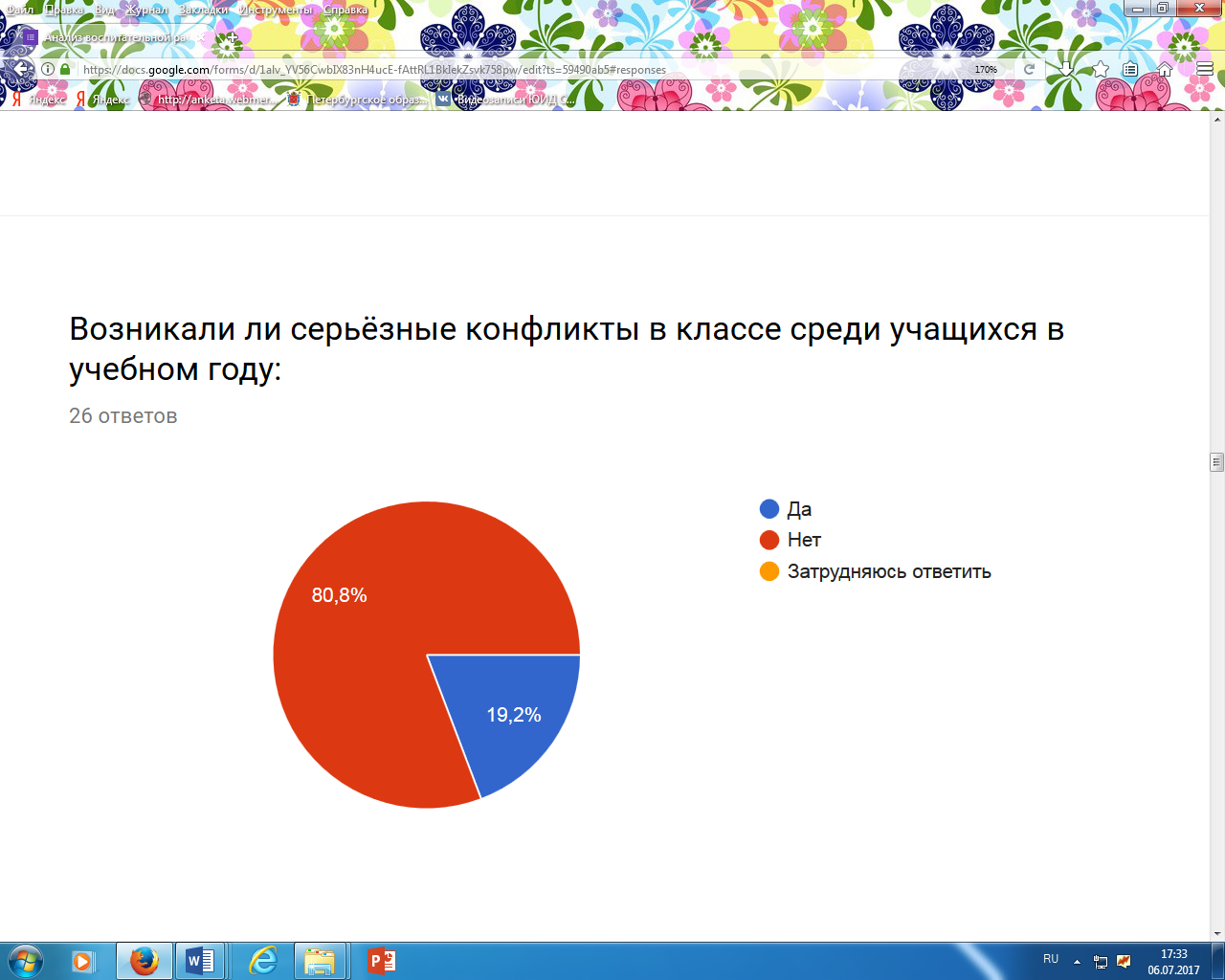 Среди причин конфликтов: борьба ребят за лидерство, неуважение личности другого, стремление самоутвердиться за чужой счёт, низкий уровень культуры и воспитанности, непонимание, как нужно относится к окружающим, обман, сплетни, оскорбления, обиды, ученики первого класса не научились жить по законам школы. Не всегда у учеников получается договариваться, сложные взаимоотношения, грубость и хамство в общении с одноклассниками, недоверие.    В школе ведётся системная работа по профилактике правонарушений. Большое внимание в 2016-2017 учебном году    уделялось вопросам безопасного общения в сети интернет. Несмотря на это, учащиеся активно используют интернет ресурсы не только для получения нужной информации, общения, положительных эмоций, но и в качестве бессознательного участия в опасных сообществах, хаотичных знакомств, хамства и издевательства в адрес своих одноклассников и знакомых.    Взаимодействие с родительской общественностью.   В учебном году было проведено 4 родительских собрания.    Большой интерес проявили родители учащихся первых классов к игре по станциям «Посвящение в ученики». Праздник Масленица, концертная деятельность школы не остаётся без внимания родителей.   Благодаря   активному взаимодействию с родителями в классах были проведены такие мероприятия как туристический слёт, экскурсии, занятие Космолекция, КВН, чаепития, тематические классные часы, нетрадиционные родительские собрание, выпускные вечера.   Родители школы стали участниками районных комплексных соревнований «Спортивная семья» и завоевали победу.      На вопрос «Возникали ли серьёзные конфликты с родителями в учебном году» классные руководители ответили следующим образом: 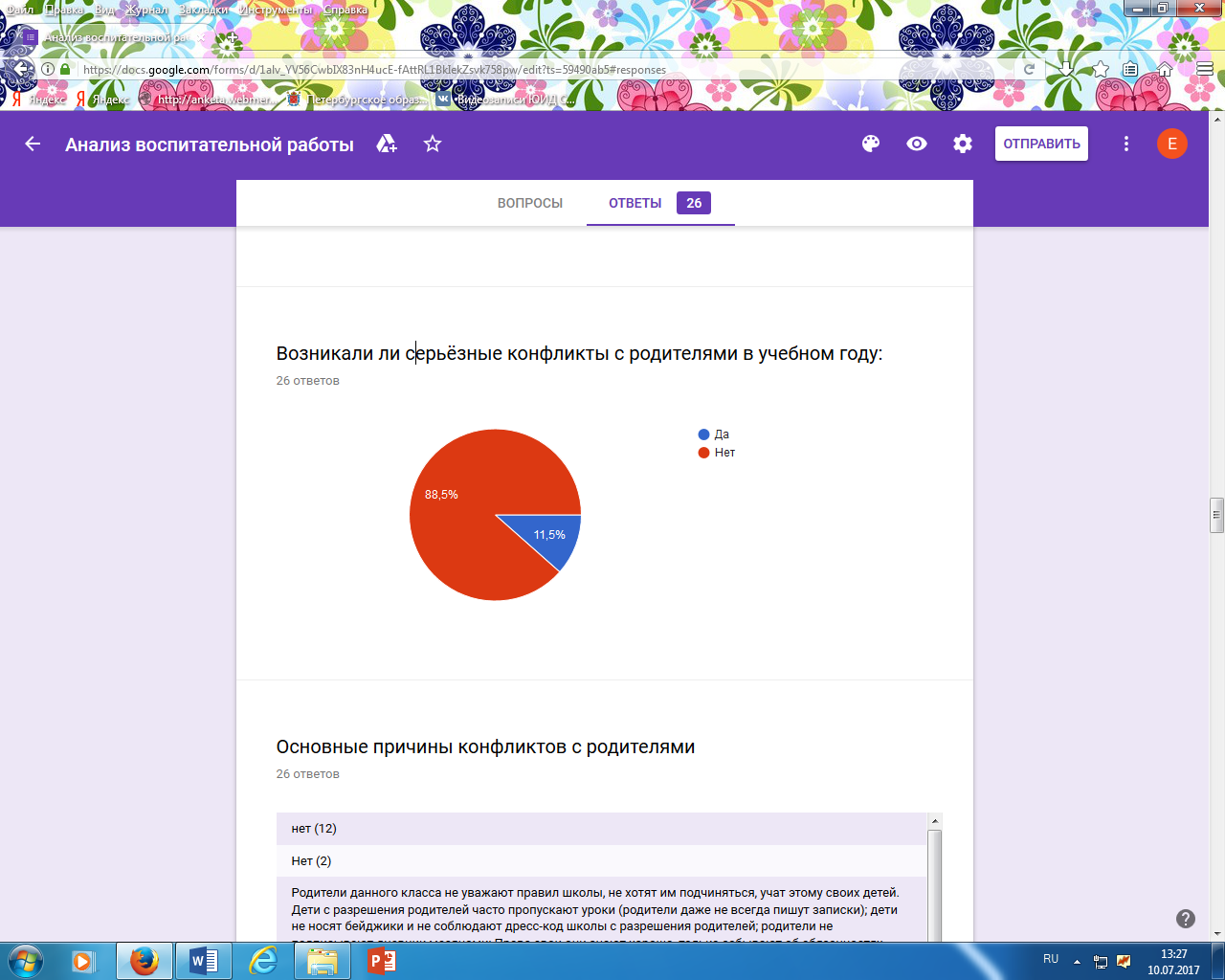 Основные причины конфликтов с родителями:-  разногласия во взглядах на процесс воспитания и обучения-  учащиеся не всегда соблюдают дресс-код школы, пропускают уроки -  равнодушное отношение родителей к проблемам школы-  нарушение дисциплины со стороны учеников   В рамках медиации (урегулирование отношений до возникновения серьёзных конфликтов на внешкольном уровне) проводились беседы по индивидуальным вопросам с родителями.   Работа с родителями остаётся одним из самых сложных направлений в системе классного руководства. Классному руководителю нужно прикладывать много усилий для устранения споров и разногласий, которые могут привести к серьёзным конфликтным ситуациям.     Работа МО классных руководителей.    В учебном году было проведено 3 заседания МО. В октябре 2017 г выступила представитель ЦППМСП на тему «Работа педагога с родителями» В. Р. Пешковская. Она определила задачи работы с родительской общественностью, этапы, содержание. Предложила использование таких форм работы как родительский дневник, тренинги, ринги, родительские чтения, конференции. В январе 2017г на тему «Хамство в социальных сетях» выступили   заместитель директора по воспитательной работе и председатель методического объединения 5-11 классов.  Заместитель директора определила ряд причин некорректного общения, обратила внимание классных руководителей на ряд законов, которые защищают честь и достоинство человека, при   несоблюдении которых следует серьёзное наказание или штраф. Председатель МО провела соцопрос на тему «Компьютерная зависимость» и представила ролик о нецелесообразном использовании времени.  Было решено использовать данный материал на классных часах и родительских собраниях.   Серьёзная индивидуальная работа проводилась с классными руководителями 5 –ых классов.      Развитие ДОО «СОЛЯРИС»       Основные направления работы:-  гражданско – патриотическое-  художественно - эстетическое-  волонтёрское движение       Задачи: 1)  Сохранение и преумножение традиций школы2)  Выявление лидеров среди учащихся школы3)  Формирование у учащихся понятия о ЗОЖ     ДОО «СОЛЯРИС» является организатором большинства школьных мероприятий. В учебном году за организацию районной акции «Подарок солдату – защитнику» представители ДОО были награждены поездкой в город Кронштадт. Ребята побывали на экскурсии на   Военно - морской базе корабле "Уренгой". 2 представителя ДОО стали победителями районного конкурса лидеров «Как вести за собой». В учебном году учащиеся  6 классов  стали  членами ДОО.   Анализ  воспитательной работы  показывает, что  задачи, поставленные на   2016-2017 учебный  год   в большей  степни выполнены.  Решение   воспитательных задач  школы  зависит от  работы, котрую ведёт администрация  школы совместно со службой  сопровождения, классными руководителями. Важная роль  в воспитательном  процессе отводится  заинтересованности родителей  в  данной работе,  их желанию  сотрудничества со школой. Анализ работы отделения дополнительного образования детейГлавная цель организации дополнительного образования ГБОУ СОШ № 230– воспитание и развитие творческого, инициативного, физически хорошо развитого гражданина России, подготовка цельной личности, человека, обладающего качествами и свойствами, востребованными в современных условиях рынка, способного ставить и достигать личностно значимые цели, способствующие развитию государства. Для достижения данной цели необходимо решение ряда взаимосвязанных задач: формирование у учащихся и педагогического коллектива следующих качеств: патриотизма, исполнительности, ответственности, умения выстраивать отношения в коллективе спортивной команды;укрепление и сохранение лучших традиций, существующих в коллективе школы;удовлетворение потребностей детей и подростков в различных сферах дополнительного образования;стимулирование и поддержка личностных достижений детей и подростков;утверждение в сознании и поведении обучающихся общечеловеческих ценностей: чести, совести, порядочности, чуткости, взаимопомощи;организация и ведение воспитательной работы в рамках дополнительного образования по профилактике правонарушений,формированию здорового образа жизни и ответственного поведения, повышения нравственной и правовой культуры обучающихся; вовлечение учеников и педагогического коллектива в регулярные занятия физической культурой и спортом с целью укрепления здоровья, пропаганды здорового образа жизни, проведения содержательного и активного досуга; сохранение контингента обучающихся детей в объединениях дополнительного образования на протяжении всего учебного года;  участие в районных и городских соревнованиях, конкурсах и конференциях по дополнительному образованию;активизировать приобщение детей к занятиям различными  видами творчества,спорта, искусства;привлечение к занятиям детей из группы риска; расширение материально-технической базы ОДОД;повышение квалификации педагогов дополнительного образования;корректирование и согласование образовательных программ ОДОД; максимальное привлечение здоровьесберегающих технологий при проведении занятий дополнительного образования с детьми;Расширение межведомственных связей, сотрудничество ОДОД школы с другимиобразовательными учреждениями города и района, социальными партнерами.. В ОДОД ГБОУ школы № 230 Фрунзенского района проходило обучение по 14 образовательным программам 4 направленностей: художественно - эстетическая, физкультурно-спортивная, социально- педагогическая, естественнонаучная.  Все программы соответствуют требованиям Министерства образования, отвечают современным условиям образовательного процесса. В рамках контроля за полнотой реализации образовательных программ педагогами ОДОД администрацией школы были проведены следующие мероприятия:  посещение занятий, открытых мероприятий; проверка журналов посещаемости занятий по дополнительному образованию;  проверка наличия инструктажей по технике безопасности и соответствующих записей в журналах;  мониторинг участия детей в районных и городских мероприятиях;  анализ опросов учащихся и их родителей с целью усовершенствования работы объединений.Наличие учебно-методических комплексов по реализации образовательных программ дополнительному образованию соответствует нормативным документам. Педагоги на занятиях используют методические и наглядные пособия, рекомендации, памятки, дидактические разработки. Технологическое обеспечение образовательного процесса осуществляется на современном уровне. В проведении занятий педагоги дополнительного образования использовали широкий спектр форм, технологий и методов. Анализ занятий педагогов дополнительного образования показал, что наиболее эффективными формами организации педагогического процесса являются следующие: игра, дискуссия, мастерская, репетиция, тренировка, праздник, практикум. Педагоги используют следующие методы работы: словесные (беседа, рассказ), практические (репетиция, тренинг, упражнение), проблемно-поисковые (активная занятость детей, игра, дискуссия, соревнования, экспери- мент), контрольно-коррекционные (анализ работ, презентация, выполнение творческого задания, анкетирование), стимулирования (соревнование-игра, рейтинг достижений). Организация дополнительного образования учитывает интересы каждого ребёнка в едином образовательном процессе в течение учебного года и во время каникул. Во время каникул детям предлагается удобное расписание занятий в первой половине дня.В работе ОДОД средней школы № 230 в 2016-2017 учебном году использовалось несколько форм и критериев для выявления результатов образовательного процесса. Это такие как: открытые занятия в конце учебного года, участие в школьных и районных   выставках, концертах и соревнованиях. По окончании того или иного мероприятия все участники были награждены или поощрены внутри школы. Учащиеся, которые выходили на районный или городской уровень на школьных линейках получили грамоты и дипломы. Ни один учащийся ОДОД не остался не отмеченным. В следующем учебном году планируется провести исследование по изучению способов и форм выявления и учета индивидуальной результативности образовательного процесса в ОДОД. Также будет продолжена традиция проведения Дня открытых дверей отделения дополнительного образования детей с целью популяризации секций. Основные направленности дополнительного образования, реализуемые в школе в 2017-2018 уч.г.:физкультурно-спортивная;техническая;естественнонаучная;художественно - эстетическая;социально-педагогическая.1.Физкультурно-спортивная направленность:Кружки:Баскетбол (педагог дополнительного образования Позелов В.С., 15 человек) - Участие команды баскетболистов во Всероссийских соревнованиях под эгидой Российской Федерации Баскетбола, участие в  первенстве Фрунзенского района по баскетболу (КЭС баскет).Футбол (отличник народного просвещения, учитель физической культуры высшей категории; Григорьев М.Ю., 15 обучающихся).Легкая атлетика  (отличник народного просвещения, учитель физической культуры высшей категории; Григорьев М.Ю., 15 обучающихся).   участвовали в региональном турнире   по легкой атлетике «Смена», где заняли 3 место, региональном турнире по легкой атлетике  «Шиповка юных», где также заняли 3 место.Шахматы (педагог дополнительного образования Николаенко В.Н., 3 группы по 15 обучающихся): Учащиеся шахматного кружка участвовали в районных соревнованиях, соревнованиях на первенство МО-72 (где несколько команд, представляющих школу заняли все призовые места) и других турнирах.  Ученица 7 «В» класса Юрасова Дарья стала чемпионкой Санкт-Петербурга в 2016 г. среди девушек до 15 лет, ученик 7 «А» класса Пацурия Миша занял 1 место в 2017 г. в соревнованиях спартакиады школьников в Санкт-Петербурге. (педагоги дополнительного образования Григорьев М.Ю., Позелов В.С., Николаенко В.Н.).Личное первенство в районных соревнованиях по шахматам Большой теннис (педагог дополнительного образования Матьянов А.Н., 2 группы по 15 человек).2. Естественнонаучная  направленность:«Юный астроном»  (педагог дополнительного образования Евстифеев С.Л.,  15 человек): «Робототехника» (педагог дополнительного образования Евстифеев С.Л., 15 человек) - Районный фестиваль по робототехнике в 7-ми видах соревнований (наша школа участвовала в 4-х видах получили 11 сертификатов участия.Дюбков Владик – победитель научно-практической конференции «Купчинские чтения 2017», секция «Физика и Астрономия» и призер районной олимпиады по астрономии. «Химия в повседневной жизни человека», (7-е кл.), победитель Национального проекта «Образование», учитель химии высшей категории; Лазарева И.Е., 15 человек: Учащиеся, посещающие кружки этой направленности активно участвуют во внутришкольных и районных мероприятиях. Так, ежегодно  члены кружка «Химия в повседневной жизни» представляют свои исследования на внутришкольной научной ученической конференции: Лынова Яна, 7 «А» «Влияние Кока-Колы на наш организм», учащаяся 7 «А» класса Карелина Алеся, учащиеся 10 «А» класса Доронина Анна и Комолкина Наталья представили свое исследование на тему «Польза и вред жевательной резинки», ученицы 7 «В» класса Шатенева Настя «Аспирин: польза и вред», Романычева Настя «Сахар: польза и вред».Художественно-эстетическая направленность:1. Театральная студия «Буратино», педагог дополнительного образования, 2 группы по 15 человек2. Кружок «Умелые руки» для мальчиков (   отличник народного просвещения, учитель труда высшей категории       Новаков С.А.), 15 человек. Учащиеся, посещающие кружок «Умелые руки» заняли призовые места на Всероссийской олимпиаде школьников по технологии (ученик и 7 «А» класса Пацурия Миша и Процко Артем стали победителями, а Кулигин Иван – призером.3. Изо студия «Велес» (педагог дополнительного образования Деткова Е.Е.), 15 человек4. Обучение игре на свирелях и блокфлейтах  (педагог дополнительного образования Подтеп С.А.) 2 группы по 15 человек5. Хор (педагог дополнительного образования Подтеп С.А.), 15 человекПедагог дополнительного образования Подтеп С.А. (кружки «Обучение игры на свирелях и блокфлейтах», «Хор») активно участвовала в районных конкурсах:Подтеп С.А. также провела  открытое районное занятие «Работа над двухголосием при обучении игре на блокфлейте». Кроме этого, педагогом были организованы и крупные школьные мероприятия: Концерт ко Дню матери, праздничный концерт к 8 марта, школьный конкурс «Минута славы», фестиваль русских народных песен. Анализ работы школы по сохранению здоровья участников образовательного процесса, формирование культуры здорового образа жизниЦель работы службы здоровья ГБОУ школы № 230 — сохранение и укрепление здоровья учащихся, формирование у учащихся, педагогов и родителей активной мотивации на заботу о собственном здоровье и здоровье окружающих, воспитание санитарно-гигиенических навыков, норм и ценностей здорового образа жизни. Повышение качества образования путём сохранения и укрепления здоровья подрастающего поколения и формирование у школьников потребности в здоровом образе жизни – задачи нашей школы. Работа Службы здоровья школы по формированию здоровому образу жизни велась по следующим направлениям: медико-валеологическом, социально-педагогическом, коррекционное-развивающем, просветительском и физкультурно-оздоровительном. Состояние здоровье учащихся отслеживается классными руководителями, медицинскими работниками. В течение года медицинскими работниками школы осуществлялось сопровождение учебно- воспитательного процесса, которое заключалось в следующем:  в плановой вакцинации учащихся;  в целевой диспансеризации школьников;  в коррекции мониторинга за физическим развитием и состоянием здоровья учащихся;Медицинские работники контролировали приготовление пищи на содержание в ней жиров, белков, углеводов и витаминов, а также осуществляли контроль за выполнением требований СанПиН.В 2016-2017 учебном году проведен мониторинг по группам здоровья в 1-х классах.2В школе у 62,5 % подростков физическое развитие расценивается как среднее, 37,5% — ниже среднего. За последние 3 года эти показатели практически не изменились. Лишь 39% учащихся занимаются физическими упражнениями. Задача школы — вовлечь в спортивные секции как можно больше учащихся. Антропологические показатели, в частности масса тела, незначительно снижена, на 2,4%. В течение учебного года был проведен мониторинг самочувствия учащихся. На основании анализа острой заболеваемости за учебный год отмечается 11 случаев заболевания ветряной оспой, 2 случая скарлатины, 205 случаев ОРВИ. В течение года был проведен профосмотр учащихся 1, 5, 7, 9, 10, 11 классов врачами специалистами поликлиники № 48. Наибольшая патология отмечена педиатром, хирургом, окулистом, ортопедом. Все учащиеся находятся на постоянном контроле со стороны врачей – специалистов.В 2016 - 2017 учебном году льготное питание предоставлялось учащимся на основании Закона Санкт-Петербурга от 04.02.2009 года № 32-13. Организация питания находилась под постоянным контролем Михеевой Риммы Ивановны (ответственная за питание), медицинских работников школы, специалистов СЭС. Ежедневно проверялось качество приготовляемой пищи и качество сырых продуктов. Для учащихся школы в течение года проводились беседы по теме «Здоровое питание», «Режим питания», «Как правильно питаться», «Как вести себя во время еды», «Вредные привычки».     В течение года на родительских собраниях обсуждались вопросы об организации питания в школе, о здоровье школьников. В школе соблюдается санитарно-гигиенические требования: проветривание помещений, ежедневная влажная уборка классов и школьных помещений, классы освещаются лампами нового поколения, классы обеспечены удобной мебелью.    Посадка учащихся в классах осуществляется согласно рекомендации врача, на основании медицинского заключения. Учебно-воспитательный процесс в ГПД осуществлялся в соответствии с режимными моментами: прогулка на свежем воздухе, спортивные занятия, занятия по интересам, выполнение домашних заданий. Для учащихся 1-4 классов в ГПД были организованы дополнительные занятия, направленные на формирование навыков здорового образа жизни через спортивные занятия, уроки Айболита, занятия развивающие мелкую моторику, кружки художественного, технического и музыкального творчества. Все виды деятельности организуются при обязательном соблюдении требований СанПиН.                На уроках в начальной школе проводятся физминутки. Физминутки – это комплекс из 2 – 5 упражнений. Оздоровительные паузы направлены на повышение двигательной активности учащихся и снятия переутомления. Педагоги школы больше внимания уделяют построению урока, подразумевающее оптимальное чередование различных видов занятий, неодинаковых по продолжительности, трудности и утомляемости. Сохранению высокой работоспособности на протяжении учебного года содействует правильно составленное расписание уроков, это четко продумывают заместители директора школы. Обязательным условием эффективности урока является выполнение требований СанПиН. Учителя школы выполняли гигиенические требования к организации урока: плотность урока, количество и смена видов деятельности, разнообразие и чередование методов и приемов, наличие эмоциональных разрядок, осуществляют контроль осанки, позы учащегося во время работы, психологического климата в классе. Коррекционно-развивающее направление осуществлялось педагогом – психологом Артемьевой Ларисой Игоревной и логопедом Алексеевой Еленой Павловной. Целью занятий логопеда Алексеевой Е.П. являлось преодоление и предупреждение нарушений устной и письменной речи у учащихся начальной школы. Направлениями в деятельности логопеда были диагностическая работа, консультирование детей и родителей, коррекционно-развивающая и анализирующая деятельности. В начале учебного года были обследованы и выявлены учащиеся с нарушениями звукопроизношения, фонематического восприятия, анализа и синтеза слов, грамматического строя речи, связной речи. Были выявлены группы учащихся, испытывающих трудности в усвоении и овладении грамматическими нормами русского языка. В 2016-2017 учебном году логопунктом обследовано 319 учащихся начальной школы 1 класс- 96 человек 2 классы – 61 человек 3 классы- 88 человек 4 классы – 74 человека     Выявлены учащиеся с нарушением звукопроизношением – 19 человека) мономорфное - 18б) полиморфное – 1 человекС дисграфией – 48 человекС дисграфией и дислексией – 4 человекаКоличество учащихся, посещавших занятия – 25 человекКоличество выпущенных учащихся -  8 человекКоличество учащихся, которым рекомендовано продолжить посещение занятий с логопедом - 17 человек.Нарушения устной речи - 19 человек (учащиеся 1 классов)Дислалия – 18 человек (учащиеся  1-ых классов)Нарушения письменной речи – 48 человек (учащиеся 2-4 классов)С 3 уровнем речевого развития – 1 человек (учащийся 1 класса)В 2016 – 2017 учебном году логопедом были посещены уроки учителей с целью выработки единых требований к детям. Алексеева Е.П.. проводила многоразовые консультации детей и их родителей по вопросам успеваемости и условий усвоения программы по русскому языку. Алексеева Е.П.. принимала участие в семинарах учителей-логопедов общеобразовательных школ Фрунзенского района, принимала участие в работе МО логопедов и психологов Фрунзенского района.Педагог-психолог Артемьева Л.И., работая в тесном контакте с классными руководителями начальной школы, ведет большую работу с неуспевающими и плохо подготовленными детьми. Это и консультации с родителями, и беседы с учителями и непосредственная коррекционно-развивающая работа с детьми.       С целью выявления причин неуспеваемости в начальной школе, профилактики появления второгодников и повышения общей успеваемости уже 3 год подряд неуспевающие ученики и их родители направляются на консультацию к дефектологу Алексеевой Е.А. в ЦПМСС.После консультации большинству из них предлагались дополнительные, бесплатные занятия с дефектологом в микро-группах (по 4 чел.) на базе ЦПМСС, в течении 6 месяцев (некоторые ходили целый год). В 2016 – 2017 учебном году было направлено 46 учеников. В прошлом году таких было 72 человека.       Результатом работы явилось улучшение успеваемости учеников: Хмара Артем 4а, Самсонова Яна 4а, Ильин Кирилл 4б, Емельянова Вероника 4б,  Комова Арина 4б,  Иванова Даша 4б, Ромашова Надя 4в – все эти дети благополучно закончили 4 класс и даже самые слабые не остались на 2 год.      Постоянно ведется работа по привлечению внимания родителей к проблемам обучения ребенка, при необходимости убеждение родителей о необходимости прохождения МПК и дальнейшего перевода ребенка в другую школу.       В этом году на МПК было направлено 12 человек.  В прошлом году  14 человек.     Также ведется индивидуальная работа с детьми, находящимися на сопровождении. В этом году на сопровождении было 19 учащихся из разных классов. В течение года с ними и их родителями велась систематическая работа средствами арт-терапии, которая была направленна на развитие эмоционально-волевой сферы ребенка и   налаживание контакта  в системе  «Ребенок- родитель» .Одним из важнейших направлений работы службы здоровья являлась физкультурно- оздоровительная и спортивно – массовая работа, возглавляемая учителем физкультуры Степановой И.П. Учителями физической культуры велась большая работа по популяризации занятий физической культурой среди учащихся и их родителей. Пропаганда здорового образа жизни проходила через урочную (3 часа в неделю) и внеурочную деятельность. Спортивные секции школы посещало 135 учащихся. В этом учебном году продолжалась работа по проведению подвижных игр на переменах, разра- ботана методика проведения гимнастики до занятий, физкультминуток. Учащиеся школы активно занимались на школьном стадионе. Учащиеся принимали активное участие в школьных и районных спортивных соревнованиях. В легкоатлетическом троеборье приняло участие 278 учащихся,  в соревнованиях по плаванию приняло участие 21 человек. В осеннем кроссе приняли участие 525 человек, в «Весёлых стартах» (1 - 4 классы) приняли участие 115 человек, в игровых видах спорта (футбол, пионербол, волейбол, баскетбол) - 256 человек. На базе школьного катка были организованы соревнования между школьными спортивными клубами МО № 72 по шорт – треку, в которых приняли участие 138 обучающихся Образовательного учреждения, по рингетту, в которых участвовали учащиеся 4 – 6-х классов (48 учащихся).  Учителя  физкультуры подготовили и провели районный семинар «Развитие координационных способностей у детей начальной школы». Учащиеся школы под руководством учителей физического воспитания участвовали в декаде здоровья и физкультуры в апреле месяце (485 человек).Школьники принимали участие в осеннем кроссе, в программе «Президентские состязания», «Президентские игры», «К стартам готов!», проводились соревнования по волейболу, футболу, настольному теннису. Ежегодно учащиеся Образовательного учреждения участвуют во Всероссийских соревнованиях «Кросс наций». В 2016 – 2017 учебном году в этом соревновании приняли участие 22 обучающихся с 3 по 8 класс.Учителя физической культуры осуществляли непосредственное организационное и методическое руководство внеклассной работой по физическому воспитанию, организовывали работу спортивных секций, тренировок сборных команд, организовывали работу секций в школьном спортивном клубе «Петровец». Планировали и проводили общешкольные физкультурно-оздоровительные и спортивные мероприятия, привлекая к ним родителей. В школьном этапе конкурса «Папа, мама и я – спортивная семья!» приняли участие 14 семей, в районных соревнованиях «Семейные игры» участвовали 5 семейных команд: заняли 2 первых места и одно второе.     Особое внимание в школе уделялось совершенствованию УВП с применением здоровьесбережения: индивидуализация – обучение детей в соответствии с их природным физическим развитием и состоянием здоровья. На уроках в начальной школе проводятся физминутки. Физминутки – это комплекс из 2 – 5 упражнений. Оздоровительные паузы направлены на повышение двигательной активности учащихся и снятия переутомления. Педагоги школы больше внимания уделяют построению урока, подразумевающее оптимальное чередование различных видов занятий, неодинаковых по продолжительности, трудности и утомляемости. Сохранению высокой работоспособности на протяжении учебного года содействует правильно составленное расписание уроков, это четко продумывают заместители директора школы. Обязательным условием эффективности урока является выполнение требований СанПиН. Учителя школы выполняли гигиенические требования к организации урока: плотность урока, количество и смена видов деятельности, разнообразие и чередование методов и приемов, наличие эмоциональных разрядок, осуществляют контроль осанки, позы, психологического климата в классе. В следующем учебном году необходимо чаще проводить рейды во время перемен, спланировать посещение уроков с целью изучения использования учителями-предметниками доступных технологий; знание особенностей класса (психологическое здоровье учащихся); организацию здоровьесбережения урока, способствующую предотвращению усталости и утомляемости, повышению мотивации к учебной деятельности, приросту учебных достижений.Большую помощь школьникам, педагогам, родителям оказывала педагог – психолог Артемьева Л.И. Целью её работы являлось обеспечение благоприятного социально-психологического условия для успешного совершенствования личности и её социализации. Одной из задач данного направления являлось оказание помощи детям из «группы риска». Решение проблем осуществлялось через тренинги общения, индивидуальные консультации, педконсилиумы, профориентационную работу.     В 2016-2017 учебном году Артемьевой Л.И. была проведена большая диагностическая работа по разным направлениям(готовность к школе, адаптация, развитие познавательных процессов, климат в коллективе, мотивация, профориентация).  Кроме запланированных диагностик, добавилась диагностика 5-6 классов в соответствии с ФГОС. По результатам всех диагностических обследований были проведены консультации для классных руководителей и  выступления на родительских собраниях.     Для педагогов 1-х, 4-х и 5-х классов после диагностики на готовность к обучению в школе были проведены консультации. Классным руководителям были даны характеристики классов, отдельных детей, рекомендации по работе с трудными детьми.      Психопрофилактическая работа ведется Артемьевой Л.И. в тесном сотрудничестве с психологами ЦПМСС. Работа ведется как с детьми, так и с родителями. Профилактической работой были охвачены все классы с 6 по 10.В период с сентября 2016г. по май 2017г.  Психологом, Артемьевой Л.И. было проведено 262 консультации (в прошлом году было 190 консультаций).         По просьбе классных руководителей и администрации школы Лариса Игоревна выходит с сообщениями на родительские собрания:Выступления на родительских собранияхПросветительская деятельность заключалась в индивидуальной работе с учителями, с родителями и учащимися школы. Информация для родителей размещалась на стендах в библиотеке, в вестибюле школы, на сайте. Темы для размышления были разнообразные: здоровое питание; профилактика различных заболеваний, таких как грипп, заболевание глаз, заболеваний органов пищеварительной системы, остеопороз, сколиоз и т.д. На информационном стенде размещались рекомендации по профилактике гиподинамии; профилактика инфекционных заболеваний; роль физической активности; профилактика клещевого энцефалита; состав аптечки маленького путешественника, роль кружков и секций в становлении личности, питание для мозга. На стендах представлялась информация о работе Городского центра здоровья, телефоны службы доверия и психологической помощи. Пропаганда здорового образа жизни с учащимися велась на уроках (окружающий мир, ОБЖ, биология, география, физкультура, уроки здоровья в начальной школе), классных часах, через внеклассную работу (экскурсии, конкурсы). В конкурсе рисунков «Мой любимый вид спорта» приняли участие обучающиеся 1-8 классов (более 30 человек). Учащиеся 7-х классов участвовали в конкурсе «Класс свободный от курения». В течение года была проведена беседа по теме « Азбука здорового питания» (1-4 класс), «Роль зелёных растений в жизни человека». В течение учебного года проводились радиопередачи, на которых поднимались темы «Осторожно, грипп!», «Спорт — это здорово!», «Каникулы – чудесная пора», любимый вид спорта» и другие. Учащимся школы читали лекции, проводили беседы, по ЗОЖ специалисты медицинских профессий: (студенты медвуза) Анализ работы по информатизации ОУИнформатизация школы – это создание единой информационной и образовательной среды, которая включает совокупность технических, программных, телекоммуникационных и методических средств, позволяющих применять в образовательном и управленческом процессах новые информационные технологии, осуществлять сбор, хранение и обработку баз данных.ГБОУ СОШ № 230 ведет целенаправленную работу по внедрению информационных процессов и технологий в учебный процесс. Основная цель работы - повышение качества образования через развитие информационной культуры всех участников образовательного процесса и активное использование ИКТ. Задачи, посредством которых достигается поставленная цель: 1. Использование информационных технологий для непрерывного профессионального образования педагогов и организации учебного процесса. 2. Обеспечение условий для формирования информационной культуры обучающихся. 3. Создание условий для взаимодействия семьи и школы через единое информационное пространство школы. В результате работы произошли позитивные качественные изменения в области информатизации в нашей школе: 1. За последние три года уровень владения компьютером учителями нашей школы намного увеличился: педагоги активно используют ПК на уроках, помимо этого все учителя пользуются Интернетом и проводят уроки, используя Интернет; интерактивные приставки  MIMIO, активно наполняют и обновляют личные интернет- страницы, сайты, блоги. 2. Информационные технологии находят все большее применение в школьном образовании, являясь своеобразной «точкой роста» и одним из условий успешной информатизации ОУ. 3. Идет реализация отдельных направлений информатизации учителями информатики и наиболее активными учителями предметниками. Успех реализации основных направлений информатизации школы во многом зависит от организационно-управленческого и кадрового обеспечения. Единое информационное пространство школы – это система, в которой задействованы и на информационном уровне связаны все участники учебного процесса: администраторы, преподаватели, ученики и их родители; администрация в сфере управления, а преподаватели в области повышения эффективности процесса обучения. Практически все участники образовательного процесса объединены между собой соответствующими информационными потоками. 
Систематически обновляются школьный банк данных в АИСУ «ПАРАГРАФ» и банк ЛВС, которые активно используется администрацией школы для организационно-управленческой работы. Помимо этого, использовались возможности электронной почты, сервисов Google, сайтов ИМЦ, АППО, РЦКОИТ, портала Петербургское образование для оперативного документооборота. Пакетом программной поддержки делопроизводства до настоящего времени, в большей степени, служат программы Microsoft Office 2013. Большая работа была проведена по обновлению документации ОУ, касающейся информатизации образовательного процесса.Работа по информатизации ОУ велась по следующим направлениям:- Работа по организации связи ОУ с другими структурами:Организация процесса передачи информации между образовательным учреждением, другими органами управления и контроля с использованием электронной почты и сервисов Google; посещение - семинаров, презентаций прикладных программ, совещаний НМЦ и др. - Работа с педагогическим коллективом: методическая и техническая помощь педагогам школы в подготовке учебных материалов с использованием вычислительной и оргтехники;предоставление педагогам доступа в Интернет с соответствующей технической и консультационной поддержкой; совместное планирование и разработка мультимедийных уроков;обучение педагогов необходимым навыкам для использования новых информационных технологий для подготовки учебных материалов;организация повышения квалификации различных категорий работников ОУ в области ИКТ; техническая поддержка педагогам по настройке, наладке и ремонту компьютеров и другой оргтехники, участвующей в образовательном процессе- Работа с учащимися: предоставление учащимся ограниченного доступа в Интернет с соответствующей технической и консультационной поддержкой;обучение поисковым технологиям;помощь и обучение при создании мультимедийных проектов;участие в районных и городских олимпиадах школьников;участие в Интернет – олимпиадах по математике, физике, информатике;участие во Всероссийских Интернет – мероприятиях по информатике;активное просвещение детей по теме «Безопасность в Интернете», обеспечивающее профилактику возникновения зависимости от компьютерных игр, виртуального общения, защиту от различных видов мошенничества.- Работа с родителями:предоставление родителям оперативной информации об изменениях в учебном процессе и интересных делах школы через Портал «Петербургское образование», а также информационные стенды и школьный сайт;регистрация родителей на портале «Петербургское образование». - Работа с базами данных:ведется внутренний учет материально-технических ценностей ЦИО; постоянно обновляются базы данных "Параграф", "Движение", "Транспортная база", "Правонарушения".Список оборудования по кабинетам:Использование компьютерной техники в подразделениях школыОснащение школы компьютерной техникой можно в полной мере считать удовлетворительным. Компьютерные классы работают по определенному графику, который позволяет всем участникам образовательного процесса пользоваться его услугами в урочное и внеурочное время. В кабинетах имеется необходимая литература по вопросам использования возможностей информационных технологий, методички по работе в различных программах. Все школьные помещения (учебные и административные) объединены в локальную сеть, которая позволяет внедрять и эффективно использовать электронный документооборот в образовательном процессе. Все компьютеры подключены к сети Интернет с помощью технологий Wi-Fi и EtherNet. Учебные кабинетыВсе учителя активно работают с оборудованием, внедряя различные информационно- коммуникационные технологии в учебный и воспитательный процесс. На данный момент среднее количество компьютеров на 1 учащегося составляет 0,24, 100% учителей обеспечены компьютерами, количество компьютеров на 1 учителя составляет 0,95.МедиатекаВ школьной медиатеке содержится более 400 электронных изданий, среди них: обучающие компьютерные программы, программы компьютерного тестирования, электронные версии справочников, энциклопедий, словарей, электронные учебники и наглядные пособия по отдельным предметам или темам.Проведена систематизация имеющихся ЭД по предметам и создан каталог дисков и презентаций по учебным дисциплинам. В целях сохранения электронных носителей была создана архивная база данных образов электронных носителей информации.Сайт школыВ школе работает сайт, на котором располагается информация:о школе, основных направлениях деятельности, истории развития, традициях;о педагогических работниках и администрации;о школьных новостях, ярких событиях, конкурсах;информация для учащихся (расписание уроков, звонков, факультативов и т.п.);информация для родителей;о процессе информатизации школы;На сайте публикуются важные документы, касающиеся организации образовательного процесса. Анализ качества кадрового обеспеченияВ ГБОУ СОШ № 230 работает высококвалифицированный коллектив единомышленников. В 2016 – 2017 учебном году педагогический коллектив составляли   52 педагогических работника. Из них 44 учителя, 5 освобождённых воспитателей ГПД, 6 педагогов дополнительного образования (работают в ОДОД), в педагогическом коллективе также состоят социальный педагог, логопед, педагог-психолог. 21 человек совмещают должности: 6 педагогов начальной школы являются воспитателями ГПД, 6 преподавателей основной и средней школы являются педагогами дополнительного образования, 17 учителей начальной, основной школы и воспитателей ГПД ведут внеурочную деятельность в начальной и основной школе. В штате образовательного учреждения 11 членов администрации: директор школы (Пейчева А.В.) и 10 заместителей, педагог-организатор.Из 52 педагогических работников:3 учителя – выпускники школы разных лет;28 учителей высшей квалификационной категории;12 учителей первой квалификационной категории;1 «Заслуженный учитель России» - директор школы;директор школы получила нагрудный знак «За гуманизацию школы Санкт – Петербурга»;2   награждены значком «Отличник народного просвещения»;1 учитель награждён знаком «Отличник физической культуры и спорта»14 учителей награждены нагрудным знаком «Почетный работник общего образования»;1 учитель награждён Почётной грамотой Министерства образования и науки РФ;1 обладатель гранта фонда Сороса;2 учителя-победителя конкурса «Лучший учитель» (2009 год, 2012 год) награждены Почетными грамотами Министерства образования и науки Российской Федерации приоритетного национального проекта "Образование" и денежной премией;2 учителей награждены премией Правительства Санкт-Петербурга «Лучший учитель Санкт - Петербурга» (.);2 учителей награждены премией Правительства Санкт-Петербурга «Лучший классный руководитель Санкт - Петербурга» (2009 год, 2010 год);2 учителей награждены нагрудным знаком «За заслуги в развитии физической культуры и спорта Санкт-Петербурга»;  47 учителей – лауреаты и победители конкурса педагогических достижений  10 учителей награждены медалью «Ветеран труда»;7 учителей награждены медалью «300-летие Санкт - Петербурга»;В систему кадровых мероприятий образовательного учреждения включена система поощрений педагогических и других работников:награждение грамотами;представление к ведомственным и иным наградам;премированиеУровень образования учителей по предметамУровень квалификации учителейДанные диаграммы показывают, что процент учителей с высшей категорией, в основном, остается стабильным. Немного увеличилось число учителей первой категории и уменьшилось число учителей без категории. В целом, это положительная динамика, которая подтверждает возрастание эффективности работы педколлектива.Распределение учителей по педагогическому стажуПо сравнению с прошлым учебным годом педагогический коллектив сохранил приблизительно те же показатели по стажу, квалификации, возрасту. Практически каждого учителя школы отличает преданность делу, любовь к детям и высокий профессионализм. Педагогический коллектив достаточно опытный, с высокой работоспособностью и открыт для творчества. В школу пришли молодые учителя, которым созданы комфортные условия для работы и творчества. Двое молодых учителей – Вдовина И.Н. и Позелов В.С. отработали в школе 2 года и в июне 2017 года получили первую квалификационную категорию. Молодые учителя начальной школы Реутова А.В. и Романова Е.С. отработали 1 год и также приняли решение продолжать работу в ГБОУ СОШ № 230. В следующем учебном году Романовой Е.С. наряду с более опытными учителями предложено поучаствовать в районном конкурсе педагогического мастерства. Эти, пусть и небольшие, победы говорят о правильно проводимой администрацией школы кадровой политике, которая, несомненно, в недалеком будущем принесет свои плоды.Кадровая политика включает в себя компонент целевой подготовки педагогических работников: за 2016-2017 учебный год на курсах повышения квалификации и переподготовки кадров прошли обучение 21 работник, в том числе: по ИКТ – 6 чел. учителя-предметники – 12 чел.переподготовка – 2 чел.зам директора – 1 чел. из них ФГОС НОО и ООО – 15 чел.  Оценка библиотечно-информационного и материально-технического оснащения образовательного учреждения1.12. Развитие материально-технической базы школы за 2016 – 2017 учебный годПри подготовке школы к 2017-2018 учебному году произведены следующие работы:Отремонтирован спортивный зал и мастерская школыОтремонтированы кабинеты начальной школыПроизведен косметический ремонт на школьном стадионе и детской площадкеПосажены зеленые наваждения на пришкольном участкеПроизведено омоложение кустов и деревьевСпилены сухие и больные деревьяПроизведена реконструкция кабинетов основной школыОбеспечение учебниками и учебными пособиями(по состоянию на 01.09.2017)Информация об обеспеченности учебниками, учебными пособиями и учебно-методическими материалами обучающихся на 01.09.2017 года ГБОУ СОШ № 230 Фрунзенского районаИнформация о средствах на обеспечение учебниками, учебными пособиями и учебно-методическими материалами   обучающихся на 01.09.2017 годаГБОУ СОШ № 230     Фрунзенского района(по состоянию на 01.09.2017)Учебная и художественная литератураИсполнение бюджета 2017 года.Отчет о поступлении и расходовании средств за периодс 01.01 2017г по 31 августа 2017гПоказатели деятельности Государственного бюджетного общеобразовательного учреждения средней общеобразовательной школы № 230 с углублённым изучением химии и биологии Фрунзенского района Санкт – ПетербургаИюнь 2017 года№ п/пСодержаниестр1.Аналитическая часть1.1.Структура образовательной организации11.2. Анализ образовательной деятельности и организации учебного процесса41.3.Анализ содержания и качества подготовки обучающихся121.3.1. Итоги успеваемости в 2016-2017 учебном году121.3.1.1. Итоги успеваемости обучающихся по образовательным программам начального общего образования121.3.1.2.Итоги успеваемости обучающихся по образовательным программам основного общего образования121.3.1.3.Итоги успеваемости обучающихся по образовательным программам среднего общего образования141.3.2.Анализ годовой промежуточной аттестации161.3.3.Анализ государственной итоговой аттестации учащихся в 2017 году221.3.3.1.Государственная итоговая аттестация по образовательным программам основного общего образования221.3.3.2.Государственная итоговая аттестация по образовательным программам среднего общего образования261.4.Оценка востребованности выпускников291.5.Анализ участия учащихся в олимпиадах, конкурсах291.6.Анализ воспитательной работы411.7.Анализ работы отделения дополнительного образования521.8.Анализ работы школы по сохранению здоровья участников образовательного процесса, формирование культуры ЗОЖ581.9.Анализ работы по информатизации661.10.Анализ качества кадрового обеспечения721.11.Оценка библиотечно-информационного и материально-технического оснащения образовательного учреждения 771.12.Развитие материально –технической базы школы за 2016-2017 учебный год. Исполнение бюджета 2017 года. Обеспечение учебниками и учебными пособиями792.Результаты анализа показателей самообследования86Общеобразовательные программыОбщеобразовательные программы№ п/пуровень образованиянаправленность (наименование) образовательной программывид образовательной программы (основная, дополнительная)нормативный срок освоения1.2.3.4.5.1.начальное общееобщеобразовательнаяосновная4 года2.основное общееобщеобразовательнаяосновная5 лет3.среднее общееобщеобразовательнаяосновная2 годаПараметры статистики2014 - 20152015-20162016-2017Количество детей, обучавшихся на конец учебного года на конец годаначальная школаосновная школасредняя школа2902568928633188320332112Количество учеников, оставленных на повторное обучениеначальная школаосновная школасредняя школа000100000Не получили аттестатаоб основном общем образованиио среднем общем образовании000000Получили аттестат особого образцав основной школев средней школе323757КлассУчительКоличество учащихсяКачество знанийУспеваемость2аРостовская Г.М.3090,3%100 %2бФёдорова Е.А.3198,3 %100 % всего6194,3%100 %КлассУчительКоличество учащихсяКачество знанийУспеваемость3аПавлова Л.В.3092,%100%3бСтарицына И.Ю.2992 %99 %3вШамсутдинова О.В.3091%99% всего8991,6 %99,3 %КлассУчительКоличество учащихсяКачество знанийУспеваемость4аГулякова Е.Л.2592,8 %100 %4бКалинина Л.А. 2789,4 %100 % 4вФилатова Т.Б.2295,3 %100 % всего7492,5 %100 %КлассКол – во учащихся на начало годавы-былопри-былоКол – во уч-ся на 01.06.17Число отлич-никовКол-воуч-ся на «4» и «5»Число уч-ся с академ задолжПереве-дены вслед. класс5 «а»3210311171305 «б»3001313113286 «а»3300333180336 «б»3320311172297«а»3200321100327 «б»270027083247 «в»232122172208 «а» 311131180318 «б»3300331123309 «а»3200323100329 «б»29002918029ИТОГО3356333216(4,82%)126(37,95%)14(4,22%)318№ п/пКлассФИ учащегося5аКлепцова Татьяна5бБородыня Милена5бГущина Ксения5бПавлова Екатерина6аСовертокина Елизавета6аСтанин Даниил6аКаменская Лидия6бПискунова Александра7аКарелина Алеся7вШемякина Дарья8аКалмыкова Анастасия8бБабичева Станислава9аСергеева Екатерина9аДогужиев Марк9аГусак Федор9бСекисова ПолинаКлассСтепеньобученности (%)Средний балл5 «а»75,554,295 «б»76,044,316 «а»77,12 (-4,75)4,34 (-0,19)6 «б»74 (-6,03)4,14 (+0,07)7 «а»71,43 (-3,27)4,18 (-0,09)7 «б»62,98 (-7,7)3,91 (-0,23)7 «в»70,08 (-1,63)4,12 (-0,06)8 «а»66,54 (-4,87)4,01 (-0,15)8 «б»66,68 (-5,42)4,02 (-0,16)9 «а»67,14 (-2,2)4,03 (-0,06)9 «б»62,64 (-3,51)3,89 (-0,11)Уровни образованияЧисло учащихсяЧисло уч-ся на «4» и «5»Успеваемость(%)Качество обучения (%)2014-2015 учебный год2014-2015 учебный год2014-2015 учебный год2014-2015 учебный год2014-2015 учебный годОсновная школа30711810038,4 (-0,2)2015-2016 учебный год2015-2016 учебный год2015-2016 учебный год2015-2016 учебный год2015-2016 учебный годОсновная школа33115199,7 45,6 (+7,2)2016 – 2017 учебный год2016 – 2017 учебный год2016 – 2017 учебный год2016 – 2017 учебный год2016 – 2017 учебный годОсновная школа33214295,842,77 (-2,83)КлассКол – во учащихся на начало годавы-былопри-былоКол – во уч-ся на 01.06.16Число отлич-никовКол-воуч-ся на «4» и «5»Оставлены на повторное обучениеПереве-дены вслед. класс10 «а» 31103011403010 «б»31003131303111 «а» 2600264120-11 «б»2500253130-ИТОГО1131011211 (9,82%)52 (46,43%)061№ п/пКлассФИ учащегося1.10аГерасимова Лилия2.10бВасильев Дмитрий3.10бЧучин Дмитрий4.10бШишкин Олег5.11аМасель Юлия6.11аЕгоров Владислав7.11аМокрушина Анастасия8.11аЗимарева Елена9.11бНазарян Александра10.11бГерасев Степан11.11бСаховский ЕвгенийКлассСтепеньобученности (%)Средний балл10 «а»74,14 (+9,63)4,25 (+0,3)10 «б»72,76 (-0,95)4,21 (-0,03)11 «а»77,32 (+0,5)4,35 (+0,02)11 «б»78,94 (+5,81)4,4 (+0,13)Ступени обученияЧисло учащихсяЧисло уч-ся на «4» и «5»Успеваемость(%)Качество обучения (%)2014-2015 учебный год2014-2015 учебный год2014-2015 учебный год2014-2015 учебный год2014-2015 учебный годСредняя школа643610056,25 (+22,95)2015-2016 учебный год2015-2016 учебный год2015-2016 учебный год2015-2016 учебный год2015-2016 учебный годСредняя школа885210059,1 (+2,9)2016 – 2017 учебный год2016 – 2017 учебный год2016 – 2017 учебный год2016 – 2017 учебный год2016 – 2017 учебный годСредняя школа1126310056,25(-2,85)класс«5»«5»«4»«4»«3»«3»«2»«2»Успевают %Качество %Средний балл Кол-во%Кол-во%Кол-во%Кол-во%2А – учитель: Ростовская Г.М..519124662331288,463,33,72Б – учитель: Фёдорова Е.А.51720673122793833,93А – учитель: Павлова Л.В.1965724310100904,53Б – учитель: Старицына И.Ю..17688321001004,73В – учитель: Шамсутдинова О.В.12431139518100824,34А – учитель: Гулякова Е.Л.836125429100914,54Б – учитель: Калинина Л.А.1454103827--100924,54В – учитель: Филатова Т.Б..156841829100864,4Отметка по пятибалльной шкале «2» «3» «4» «5» Средний балл Качество знаний 4А 0 21284,591% 4Б 0 210144,592% 4В 0 24154,486% ИТО*ГО 0 626 37 4,46 89,7% класс«5»«5»«4»«4»«3»«3»«2»«2»Успевают %Качество %Средний балл Кол-во%Кол-во%Кол-во%Кол-во%2А – учитель: Ростовская Г.М.271763726100703,72Б – учитель: Фёдорова Е.А.144712404131008743А – учитель: Павлова Л.В..1141145227100         93           4,3Старицына И.Ю.187841714100814.73В – учитель: Шамсутдинова О.В..8101761271396894,14А – учитель: Гулякова Е.Л.135983614100954,54Б – учитель: Калинина Л.А.1456104014100964, 14В – учитель: Филатова Т.Б.941115029100904,3Отметка по пятибалльной шкале «2» «3» «4» «5» Средний балл Качество знаний 4А 0 18134.595 % 4Б 0 110144.196 % 4В021194,390ИТО*ГО 0 429364,3 94 % ФИО учителяклассчисло учащихсячисло учащихсяуспева-емость(%)качество знаний(%)средний баллФИО учителякласспо спискуписали работууспева-емость(%)качество знаний(%)средний баллСкиба Е.В.6а3328Д 64ГЗ 93Д 54ГЗ 61Д 3,25ГЗ 3,75Пальшина Н.С.6б313181483,3Карпова Е.В.7а3228100643,9Пальшина Н.С.7б272692443,4Дмитриева С.В.7в222291363,4Карпова Е.В.10а3128100723,7Карпова Е.В.10б3127100763,8ФИО учителяклассчисло учащихсячисло учащихсяуспева-емость(%)качество знаний(%)средний баллФИО учителякласспо спискуписали работууспева-емость(%)качество знаний(%)средний баллМирончук И.С.5а323194583,8Мирончук И.С.5б312997613,9Батура Ю.А.6а332993283,2Батура Ю.А.6б333194233,2Ваганова Г.В.7а322993413,5Мирончук И.С.7б272796593,6Мирончук И.С.7в2222100363,5Ваганова Г.В.8а322997593,9Батура Ю.А.8б333385243,1Батура Ю.А.10а312989483,5Ваганова Г.В.10б3131100523,7ДатаПредметФИО учителяУспева-емостьКачество знанийСредний балл18.04.2017рус языкСкиба Е.В.62%28%2,920.04.2017математикаМирончук ИС96%67%3,825.04.2017историяВдовина И.Н.100%87%4,427.04.2017биологияДеткова Е.Е.96%85%4,1ДатаПредметФИО учителяУспева-емостьКачество знанийСредний балл19.04.2017географияЕрмолова И.В100%80%4,125.04.2017физикаКамнева Г.И.83%22%3,027.04.2017химияШумилина И.Ю.98%80%4,411.05.2017биологияРумянцева Т.Н.100%90%4,318.05.2017историяТихонова Н.Ю.98%87%4,2КлассУчительЧисло участников экзаменаИз них получили отметки:количество (%)Из них получили отметки:количество (%)Из них получили отметки:количество (%)Из них получили отметки:количество (%)Средний баллКачество знаний(%)КлассУчительЧисло участников экзамена«5»«4»«3»«2»Средний баллКачество знаний(%)9аВаганова ГВ31913904,0719бБатура ЮА303141213,657ИТОГО6112272113,864КлассУчительЧисло участников экзаменаИз них получили отметки:количество (%)Из них получили отметки:количество (%)Из них получили отметки:количество (%)Из них получили отметки:количество (%)Средний баллКачество знаний(%)КлассУчительЧисло участников экзамена«5»«4»«3»«2»Средний баллКачество знаний(%)9аВаганова ГВ311510604,3819бБатура ЮА30817324,083ИТОГО612327924,1682Учебный годСредний балл20153,9120164,2320173,82Учебный годСредний балл20154,3020164,1120174,16КлассУчительЧисло участников экзаменаИз них получили отметки:количество (%)Из них получили отметки:количество (%)Из них получили отметки:количество (%)Средний баллКачество знаний(%)КлассУчительЧисло участников экзамена«5»«4»«3»Средний баллКачество знаний(%)9аКарпова Е.В3111(35,5)16(51,6)4(12,9)4,2287,19бДмитриева С.В.3013(43,3)11(36,7)6(20,0)4,2380,0ИТОГО612427104,2383,6Учебный годСредний балл20154,3620164,3020174,23ПредметУчительЧисло сдававшихСредний балланглийский языкФока С.Ю.Поспелова Е.А.33,67биологияРумянцева Т.Н.223,95литератураКарпова Е.В.Дмитриева С.В.134,08физикаКамнева Г.И.93,56историяТихонова Н.Ю.14,0информатика и ИКТСычков А.Ю.15,0обществознаниеВдовина И.Н.Тихонова Н.Ю.233,43географияЕрмолова И.В.174,06химияЛазарева И.Е.334,58годНаименование предметовНаименование предметовНаименование предметовНаименование предметовНаименование предметовНаименование предметовНаименование предметовНаименование предметовНаименование предметовгоданглбиологлитерфизикаисторИКТобществогеогрхимия20164,04,034,504,123,0-3,433,814,8820173,673,954,083,564,05,03,434,064,58КлассУчительЧисло сдававших«5»«4»«3»Средний баллКачество знаний (%)11аМирончук ИС2621414,779611бВаганова ГВ 2522304,88100ИТОГО:ИТОГО:5143714,8298КлассФИО учителяЧисло сдававшихСредний балл11аМирончук И.С.1850,3311бВаганова Г.В. 1560,2ИТОГО:ИТОГО:3356,51№ п/пФИ учащегосяКоличество баллов1.Влада Полина782.Егоров Владислав783.Назарян Александра784.Герасёв Степан745.Демченко Алексей726.Незнамов Станислав727.Саховский Евгений72КлассФИО учителяЧисло сдававшихСредний балл11аДмитриева С.В.2676,0811бДмитриева С.В.2578,84ИТОГО:ИТОГО:5177,43№ п/пФИ учащегосяКоличество балловСтепанова Елизавета98Герасев Степан96Егоров Владислав96Завадская Анна96Влада Полина93Кузнецова Дарья93Назарян Александра93Шанава Георгий93Ковальская Анна91Мокрушина Анастасия91Юпик Анна91предметФИО учителяЧисло сдававшихМинимальный порогСредний баллИнформатика и ИКТСычков А.Ю.14070,00англ язык32262,33обществознаниеТихонова Н.Ю.114259,18литератураДмитриева С.В.53254,80физикаКамнева Г.И.93650,44биологияРумянцева Т.Н.213678,05химияШумилина И.Ю.253672,94историяТихонова Н.Ю.33250,67                                предметФамилия, имя учащегосяколичество балловхимияМокрушина Анастасия95химияГригоров Никита95химияГерасев Степан92биологияЗавадская Анна90биологияГригоров Никита90ГодНаименование предметовНаименование предметовНаименование предметовНаименование предметовНаименование предметовНаименование предметовНаименование предметовНаименование предметовНаименование предметовНаименование предметовНаименование предметовГодрус язматемхимбиолгеогрлитистобщфизанглинф201576,3459,9578,9577,76058,33053,0053,50052,50201678,2260,6173,8865,5368,6061,5071,0067,8263,5069,6770,00201777,4356,5172,9478,05054,8050,67                                             59,1850,4462,3370,00Окончили 9 классПродолжат обучениеПродолжат обучениеПродолжат обучениеОкончили 9 классВ 10 классе ГБОУ СОШ № 230В 10 классе других ГБОУВ профессиональных образовательных организациях61286276146%9,8%44,3%Окончили11 классПродолжат обучениеПродолжат обучениеПродолжат обучениеПродолжат обучениеПродолжат обучениеПоступают на работу (в армию)В образовательных организациях высшего образованияВ образовательных организациях высшего образованияВ образовательных организациях высшего образованияВ образовательных организациях высшего образованияВ профессиональных образовательных организацияхПоступают на работу (в армию)51ВсегоНа дневное отделениеНа бюджетные местаВ соответствии с профилем обучения в 10-11 классахВ профессиональных образовательных организацияхПоступают на работу (в армию)444435266186,2%100%81,4%59%11,7%1,96%МероприятиеДиплом (грамота, какой степени)Фамилия, имя учащегосяФИО учителяГородская олимпиада «Естественные науки. Гигиена окружающей среды и здоровье человека»ПобедительЧучин Дмитрий 10 «Б» классРумянцева Т.Н.Лазарева И.Е.Камнева Г.И.Городская олимпиада «Естественные науки. Гигиена окружающей среды и здоровье человека»ПобедительСаховский Евгений 11Б классРумянцева Т.Н.Лазарева И.Е.Камнева Г.И.Городская олимпиада «Естественные науки. Гигиена окружающей среды и здоровье человека»ПризерСафарян Евгений 10Б классРумянцева Т.Н.Лазарева И.Е.Камнева Г.И.Олимпиада школьников по химии, проводимая в СПбГМУ им. И.П. Павлова1 местоГригоров Никита 11Б классШумилина И.Ю.Лазарева И.Е.Олимпиада школьников по биологии, проводимая в СПбГМУ им. И.П. Павлова3 местоГригоров Никита 11Б классРумянцева Т.Н.Международный конкурс по информатике «ИКТ - Инфознайка - 2017»Диплом победителяПацурия Михаил 7А классЭдлина Е.К.Международный конкурс по информатике «ИКТ - Инфознайка - 2017»Диплом победителяШишкин Олег 10Б классЭдлина Е.К.Международный конкурс по информатике «ИКТ - Инфознайка - 2017»Сертификат участникаВасильев Дмитрий 10Б классЭдлина Е.К.Международный конкурс по информатике «ИКТ - Инфознайка - 2017»Сертификат участникаИльин Руслан 7Б классЭдлина Е.К.Международный конкурс по информатике «ИКТ - Инфознайка - 2017»Сертификат участникаКарелина Алеся 7А классЭдлина Е.К.Международный конкурс по информатике «ИКТ - Инфознайка - 2017»Сертификат участникаКонтарева Екатерина 7Б классЭдлина Е.К.Международный конкурс по информатике «ИКТ - Инфознайка - 2017»Сертификат участникаПальшина Тамара 7А классЭдлина Е.К.Международный конкурс по информатике «ИКТ - Инфознайка - 2017»Сертификат участникаМужайло Антон 7А классЭдлина Е.К.XIII Международный конкурс «Информатик@ в терминах»ПобедительВасильев Дмитрий 10Б классЭдлина Е.К.Открытый городской фестиваль с международным участием в области фантазийной моды «Петербургский костюм»Диплом лауреата 2 степениПальшина Тамара 7А классГерасимова Г.В.Открытый городской фестиваль с международным участием в области фантазийной моды «Петербургский костюм»Карелина Алеся 7А классXI Открытый Региональный конкурс чтецов «Моё любимое стихотворение» им. Н.Г. КрасовскойДиплом победителяКолесникова Анастасия 9А классКарпова Е.В.XI Открытый Региональный конкурс чтецов «Моё любимое стихотворение» им. Н.Г. КрасовскойГрамота за участиеПальшина Тамара 7А классКарпова Е.В.XI Открытый Региональный конкурс чтецов «Моё любимое стихотворение» им. Н.Г. КрасовскойГрамота за участиеКолесникова Анастасия 9А классКарпова Е.В.XI Открытый Региональный конкурс чтецов «Моё любимое стихотворение» им. Н.Г. КрасовскойГрамота за участиеАткасова Наталья 9А классКарпова Е.В.XI Открытый Региональный конкурс чтецов «Моё любимое стихотворение» им. Н.Г. КрасовскойГрамота за участиеАвдеева Алиса 10А классКарпова Е.В.XI Открытый Региональный конкурс чтецов «Моё любимое стихотворение» им. Н.Г. КрасовскойГрамота за участиеКлещенок Никита 6А классКарпова Е.В.Международная конференция «Школьная информатика и проблемы устойчивого развития»Диплом 2 степениВасильев Дмитрий 10Б классЭдлина Е.К.Международная конференция «Школьная информатика и проблемы устойчивого развития»Сертификат участникаКарелина Алеся 7А классЭдлина Е.К.Международная конференция «Школьная информатика и проблемы устойчивого развития»Сертификат участникаЛогинова Анастасия 7А классЭдлина Е.К.Международная конференция «Школьная информатика и проблемы устойчивого развития»Сертификат участникаПальшина Тамара 7А классЭдлина Е.К.Международная конференция «Школьная информатика и проблемы устойчивого развития»Сертификат участникаШишкин Олег 10Б классЭдлина Е.К.Межрегиональный творческий конкурс для старшеклассников «Российская школа фармацевтов» Диплом победителя 1тураДолгова Софья 10А классЛазарева И.Е.Межрегиональный творческий конкурс для старшеклассников «Российская школа фармацевтов» Диплом победителя 1тураДоронина Анна 10А классЛазарева И.Е.Межрегиональный творческий конкурс для старшеклассников «Российская школа фармацевтов» Диплом победителя 1тураАвдеева Алиса 10А классЛазарева И.Е.Межрегиональный творческий конкурс для старшеклассников «Российская школа фармацевтов» Диплом победителя 1тураПарфенова Дарья 10Б классЛазарева И.Е.Межрегиональный творческий конкурс для старшеклассников «Российская школа фармацевтов» Диплом победителя 1тураСоболев Никита 10Б классЛазарева И.Е.Диплом победителя 1тураНовоян Михаил 10А классЛазарева И.Е.Диплом победителя 1тураКолчина Екатерина 10А классЛазарева И.Е.Диплом победителя 1тураСафарян Евгений 10А классЛазарева И.Е.Диплом победителя 2тураКолчина Екатерина 10А классЛазарева И.Е.Епархиальный этап XII международного конкурса детского творчества «Красота Божьего мира»Лауреат Соломеина Елизавета 4Б классКалинина Л.А.Епархиальный этап XII международного конкурса детского творчества «Красота Божьего мира»Сертификат участникаМихайленко Светлана 4Б классКалинина Л.А.Епархиальный этап XII международного конкурса детского творчества «Красота Божьего мира»Сертификат участникаКомова Арина 4Б классКалинина Л.А.Епархиальный этап XII международного конкурса детского творчества «Красота Божьего мира»Сертификат участникаСтремоусова Дарья 4Б классКалинина Л.А.Епархиальный этап XII международного конкурса детского творчества «Красота Божьего мира»Сертификат участникаГончаров Платон 4Б классКалинина Л.А.Епархиальный этап XII международного конкурса детского творчества «Красота Божьего мира»Сертификат участникаГончарова Вероника 4Б классКалинина Л.А.Епархиальный этап XII международного конкурса детского творчества «Красота Божьего мира»Сертификат участникаМаслова Елизавета 4Б классКалинина Л.А.Епархиальный этап XII международного конкурса детского творчества «Красота Божьего мира»Сертификат участникаМаслова Екатерина 4Б классКалинина Л.А.Епархиальный этап XII международного конкурса детского творчества «Красота Божьего мира»Сертификат участникаЕмельянова Вероника 4Б классКалинина Л.А.Городской конкур профессионального мастерства для обучающихся дополнительного образования «Эталон»Диплом 2 степени Голубенко Алексей 9А классАртемьева Л.И.Городской конкур профессионального мастерства для обучающихся дополнительного образования «Эталон»Диплом 3 степени Гусак Федор 9А классАртемьева Л.И.Городской конкур профессионального мастерства для обучающихся дополнительного образования «Эталон»Диплом 1 степениКоманда болельщиковАртемьева Л.И.Городской конкур профессионального мастерства для обучающихся дополнительного образования «Эталон»Диплом 2 степениКоманда учащихсяАртемьева Л.И.Открытый конкурс «Профессии блока «География»»Грамота за 3 местоКоманда 9-х классовАртемьева Л.И.Открытый конкурс «Профессии блока «География»»Грамота за 3 местоКоманда 10-х классовАртемьева Л.И.Городской конкурс «Когда профессия – это творчество» среди обучающихся государственных образовательных учреждений Санкт-ПетербургаДиплом 1 степениБегун Андрей 4А классГулякова Е.Л.Артемьева Л.И.Городской конкурс «Когда профессия – это творчество» среди обучающихся государственных образовательных учреждений Санкт-ПетербургаДиплом 1 степениБеляева Ярослава 4А классГулякова Е.Л.Артемьева Л.И.Городской конкурс «Когда профессия – это творчество» среди обучающихся государственных образовательных учреждений Санкт-ПетербургаДиплом 1 степениЧернявская Дарина 4В классФилатова Т.Б.Артемьева Л.И.Городской конкурс «Когда профессия – это творчество» среди обучающихся государственных образовательных учреждений Санкт-ПетербургаДиплом 1 степениКлещенок Никита 6А классАртемьева Л.И.Городской конкурс «Когда профессия – это творчество» среди обучающихся государственных образовательных учреждений Санкт-ПетербургаДиплом 2 степениТкаченко Вероника 4Б классКалинина Л.А.Артемьева Л.И.Городской конкурс «Когда профессия – это творчество» среди обучающихся государственных образовательных учреждений Санкт-ПетербургаДиплом 3 степениВикторова Мария 4В классФилатова Т.Б.Артемьева Л.И.Городской конкурс «Когда профессия – это творчество» среди обучающихся государственных образовательных учреждений Санкт-ПетербургаДиплом 3 степениКоннова Дарья 4А классГулякова Е.Л.Артемьева Л.И.Городской конкурс вокальных ансамблей и солистов «Песня летит над Невой»Диплом победителяКагонер ВикторияПодтеп С.А.Городской конкурс социальной рекламы в номинации «Здоровый образ жизни»Диплом 3 степениСтародубцев Матвей Артемьева Л.И.III Всероссийский конкурс творческих работ из бросового материала «Елочка живи! »Грамота дипломантаСемья Александровой АнастасииЦветкова С.Н.III Всероссийский конкурс творческих работ из бросового материала «Елочка живи! »Грамота дипломантаКипятков МихаилКомчалов ЛевIII Всероссийский конкурс творческих работ из бросового материала «Елочка живи! »Грамота дипломантаМитрофанова Мария Экологическое движение в защиту вязов. Конкурс исследовательских и творческих проектов школьниковДиплом 1 степени в номинации «Отчет»Колесникова Анастасия 9А классМирзоева Алина 9Б классКолесников НикитаМадисон Кира 3А классКолесникова Т.Ю.Экологическое движение в защиту вязов. Конкурс исследовательских и творческих проектов школьниковДиплом 2 степени в номинации «Художественно-просветительский проект»Команда экосоветаЗахарова Е.Ю.Федеральный этап всероссийского конкурса творческих проектных и исследовательских работ «#Вместе ярче»Диплом участникаИванова Полина 4 классГородской этап всероссийского конкурса творческих проектных и исследовательских работ «#Вместе ярче»Диплом 2 степениСтародубцев Матвей 1 классГородской этап всероссийского конкурса творческих проектных и исследовательских работ «#Вместе ярче»Диплом 1 степениИванова Полина 4 классГородской этап всероссийского конкурса творческих проектных и исследовательских работ «#Вместе ярче»Диплом 3 степениМельникова Алиса 3 классГородской этап всероссийского конкурса творческих проектных и исследовательских работ «#Вместе ярче»Диплом 3 степениПолетаева Дарья 1 классРайонный этап всероссийского конкурса творческих проектных и исследовательских работ «#Вместе ярче»Диплом лауреатаБогомолова ДарьяРайонный этап всероссийского конкурса творческих проектных и исследовательских работ «#Вместе ярче»Диплом лауреатаПарфенова Дарья 10Б классРайонный этап всероссийского конкурса творческих проектных и исследовательских работ «#Вместе ярче»Диплом лауреатаЕвсеенко ДмитрийРайонный этап всероссийского конкурса творческих проектных и исследовательских работ «#Вместе ярче»Диплом лауреатаМельникова Алиса 3 классРайонный этап всероссийского конкурса творческих проектных и исследовательских работ «#Вместе ярче»Диплом лауреатаФедорова ПолинаРайонный этап всероссийского конкурса творческих проектных и исследовательских работ «#Вместе ярче»Диплом лауреатаЦарева НикаРайонный этап всероссийского конкурса творческих проектных и исследовательских работ «#Вместе ярче»Диплом лауреатаМаслова ЕлизаветаРайонный этап всероссийского конкурса творческих проектных и исследовательских работ «#Вместе ярче»Диплом лауреатаИванова ПолинаРайонный этап всероссийского конкурса творческих проектных и исследовательских работ «#Вместе ярче»Диплом лауреатаПолетаева ДарьяРайонный этап всероссийского конкурса творческих проектных и исследовательских работ «#Вместе ярче»Диплом лауреатаЕгоров ЯрославРайонный этап всероссийской олимпиады школьников по русскому языкуПризерАвдеева Алиса 10А классКарпова Е.В.Районный этап всероссийской олимпиады школьников по русскому языкуПризерГерасимова Лилия 10А классКарпова Е.В.Районный этап всероссийской олимпиады школьников по русскому языкуПризерХарламова Марина 10А классКарпова Е.В.Районный этап всероссийской олимпиады школьников по русскому языкуПризерШишкин Олег 10Б классКарпова Е.В.Районный этап всероссийской олимпиады школьников по литературеПризерВасильев Дмитрий 10Б классКарпова Е.В.Районный этап всероссийской олимпиады школьников по химииПризерГерасев Степан 11Б классШумилина И.Ю.Районный этап всероссийской олимпиады школьников по химииПризерГригоров Никита 11Б классШумилина И.Ю.Районный этап всероссийской олимпиады школьников по химииПризерГусак Федор 9А классЛазарева И.Е.Районный этап всероссийской олимпиады школьников по химииПризерКеренский Дмитрий 10А классЛазарева И.Е.Районный этап всероссийской олимпиады школьников по химииПризерСергеева Екатерина 9А классЛазарева И.Е.Районный этап всероссийской олимпиады школьников по биологииПобедительСаховский Евгений 11Б классРумянцева Т.Н.Районный этап всероссийской олимпиады школьников по биологииПризерГригоров Никита 11Б классРумянцева Т.Н.Районный этап всероссийской олимпиады школьников по биологииПризерКарелина Алеся 7АДеткова Е.Е.Районный этап всероссийской олимпиады школьников по биологииПризерМокрушина Анастасия 11А классРумянцева Т.НРайонный этап всероссийской олимпиады школьников по биологииПризерНазарян Александра 11Б классРумянцева Т.Н.Районный этап всероссийской олимпиады школьников по биологииПризерПарфенова Дарья 10Б классРумянцева Т.Н.Районный этап всероссийской олимпиады школьников по биологииПризерШанава Георгий 11Б классРумянцева Т.Н.Районный этап всероссийской олимпиады школьников по астрономииПризерДюбков Владислав 5А классЕвстифеев С.Л.Районный этап всероссийской олимпиады школьников по экологииПризерКольцов Илья 7Б классЛазарева И.Е.Районный этап всероссийской олимпиады школьников по экологииПризерРоманычева Анастасия 7В классДеткова Е.Е.Районный этап всероссийской олимпиады школьников по математикеПризерКарелина Алеся 7А классВаганова Г.В.Районный этап всероссийской олимпиады школьников по математикеПризерЮрасова Дарья 7В классМирончук И.С.Районный этап всероссийской олимпиады школьников по географииПризерКолчина Екатерина 10А классЕрмолова И.В.Районный этап всероссийской олимпиады школьников по физической культуреПризерДмитриева Елизавета 8БСтепанова И.П.Районный этап всероссийской олимпиады школьников по технологииПобедительПроцко Артем 7А классНоваков С.А.Районный этап всероссийской олимпиады школьников по технологииПобедительПацурия Михаил 7А классНоваков С.А.Районный этап всероссийской олимпиады школьников по технологииПризерКулигин Иван 7А классНоваков С.А.Районный тур городской Олимпиады по профориентации «Мы выбираем путь» для учащихся 8-9 классовДиплом 1 степениВитязева Дарья 9Б классАртемьева Л.И.Районный этап Санкт-Петербургского конкурса юных чтецов «Дети читают классику детям»ПобедительМужайло Антон 7А классКарпова Е.В.Районный этап Санкт-Петербургского конкурса юных чтецов «Дети читают классику детям»ПобедительКолесникова Анастасия 9А классКарпова Е.В.Районный этап Санкт-Петербургского конкурса юных чтецов «Дети читают классику детям»ПризерКарелина Алеся 7А классКарпова Е.В.Районный этап Санкт-Петербургского конкурса юных чтецов «Дети читают классику детям»ЛауреатПальшина Тамара 7А классКарпова Е.В.Открытый районный фестиваль по робототехникеСертификат участника11 учащихся школыЕвстифеев С.Л.Районная конференция для учащихся 7 класса«История одного предмета»ДипломантКарелина Алеся 7А классЛазарева И.Е.Районная конференция для учащихся 7 класса«История одного предмета»ДипломантШатенева Анастасия 7А классЛазарева И.Е.Районный творческий конкурс «Эмблема – символ Фрунзенского района Санкт-Петербурга»Благодарственное письмо32 учащихся 1а, 1Б, 1В, 3А, 3Б, 3В, 4А, 4Б классовЦветкова С.Н.Романова Е.С.Реутова А.В.Павлова Л.В.Старицына И.Ю.Шамсутдинова О.В.Гулякова Е.Л.Калинина Л.А.Районная игра «Юный Фрунзенец» игра по станциям «Путешествие по Фрунзенскому району»Диплом за 3 местоКоманда 2Б классаФедорова Е.А.Районный экологический конкурс «4 стихии»Диплом за лучшую фотоработуЛебедева Полина 4В классФилатова Т.Б.Районный экологический конкурс «4 стихии»Диплом за активное участиекоманда 4В классФилатова Т.Б.Афанасьева А.О.I всероссийская  межпредметная олимпиада (муниципальный уровень) Диплом победителяВласов Матвей 3А классПавлова Л.В.Районная игра «В царстве живой природы»Диплом за 1 местоКоманда 3Б классаАфанасьева А.О.Старицына И.Ю.Районная игра «В царстве живой природы»Диплом за активное участиеКоманда 3А классаПавлова Л.В.Афанасьева А.О.Районная игра «В царстве живой природы» викторина «В царстве растений»ПобедительОсадченко ТатьянаСтарицына И.Ю.Районная игра «В царстве живой природы» викторина «В царстве растений»Диплом за 2 местоКоманда 3Б классаСтарицына И.Ю.Районная игра «В царстве живой природы» викторина «В царстве растений»Диплом за 3 местоКоманда 3А классаПавлова Л.В.Районная игра «В царстве живой природы» конференция «Животный мир Санкт-Петербурга и Ленинградской области»Диплом за 3 местоКаракозов Дмитрий 3А классПавлова Л.В.Районная игра «В царстве живой природы» конкурс плакатов «Здоровье планеты в наших руках»Диплом победителяМарголина Екатерина 3А классПавлова Л.В.Первенство среди школьных спортивных клубов Санкт-Петербурга «Балтийские старты» по спортивному лазертагуСертификат участникаКоманда 7Б классаМирончук И.С.III районный конкурс по информатике и ИКТ «Инфомир – 2017»Диплом 1 степениВасильев Дмитрий 10Б классЭдлина Е.К.III районный конкурс по информатике и ИКТ «Инфомир – 2017»Диплом 1 степениШишкин Олег 10Б классЭдлина Е.К.III районный конкурс по информатике и ИКТ «Инфомир – 2017»Диплом 2 степениВасильев Дмитрий 10Б классЭдлина Е.К.III районный конкурс по информатике и ИКТ «Инфомир – 2017»Диплом 2 степениШишкин Олег 10Б классЭдлина Е.К.III районный конкурс по информатике и ИКТ «Инфомир – 2017»Диплом 3 степениФедорова Кристина 10Б классЭдлина Е.К.III районный конкурс по информатике и ИКТ «Инфомир – 2017»Диплом 3 степениПокровская Яна 11 классЭдлина Е.К.Районный конкурс-фестиваль «Компьютерный вернисаж». Диплом 3 степениНоминация «Анимация»Баранова Елизавета 7А классЭдлина Е.К.Районный конкурс-фестиваль «Компьютерный вернисаж». Диплом 2 степениНоминация «Анимация»Ильина Наталья 10Б классЭдлина Е.К.Районный конкурс-фестиваль «Компьютерный вернисаж». Диплом 3 степениНоминация «Рисунок»Костина Екатерина 5 классЭдлина Е.К.Районная научно-практическая конференция «Купчинские юношеские чтения: наука, творчество, поиск» Секция химии:Призер Красильникова Елена 9Б класс Лазарева И.Е.Районная научно-практическая конференция «Купчинские юношеские чтения: наука, творчество, поиск» Секция химии:ПризерКарелина Алеся 7А классЛазарева И.Е.Районная научно-практическая конференция «Купчинские юношеские чтения: наука, творчество, поиск» Секция химии:Доронина Анна 10А классЛазарева И.Е.Районная научно-практическая конференция «Купчинские юношеские чтения: наука, творчество, поиск» Секция химии:Комолкина НатальяЛазарева И.Е.Районная научно-практическая конференция «Купчинские юношеские чтения: наука, творчество, поиск» Секция химии:Сертификат участникаЛынова Яна 7А классЛазарева И.Е.Районная научно-практическая конференция «Купчинские юношеские чтения: наука, творчество, поиск» Секция химии:Долгова Софья 10А классЛазарева И.Е.Районная научно-практическая конференция «Купчинские юношеские чтения: наука, творчество, поиск» по информационным технологиям «Профи – 2017:Диплом 3 степениВасильев Дмитрий 10Б классЭдлина Е.К.Районная научно-практическая конференция «Купчинские юношеские чтения: наука, творчество, поиск» Секция физики и астрономии:Диплом 1 степениДюбков Владислав 5А классЕвстифеев С.Л.Районная научно-практическая конференция «Малые купчинские чтения: наука, творчество, поиск» Секция общей тематики для учащихся 5-7 классов:ПризерБелоусова ДарьяРайонный конкурс юных читателей «Читайте Андерсена, дети! Прекрасней сказок нет на свете! Среди учащихся 3-х классовДиплом участникаКоманда 3 классаРайонный фестиваль сказок для учащихся 2-х классов номинация «Юный сказочник»Грамота за 3 местоЛогина Полина 2Б классФедорова Е.А.XIII Районный конкурс экскурсоводов школьных музеевГрамота за 2 местоНищета Анна 8Б классГаврилова А.В.Конкурс прессы ДОО «Чтоб услышали голос поколения» Фрунзенского районаГрамота за 3 место Детское общественное объединение «СОЛЯРИС»Захарова Е.Ю.Афанасьева А.О.Районный тур II городского конкурса чтецов «Разукрасим мир цветами» номинация учащиеся 3-х классовГрамота за 1 местоЛейкин Дмитрий 3А классПавлова Л.В.Конкурс чтецов и поэтов «900 дней Ленинграда»Диплом участникаБаранова Елизавета 7А классКарпова Е.В.Конкурс чтецов и поэтов «900 дней Ленинграда»Диплом участникаПальшина Тамара 7А классКарпова Е.В.Конкурс чтецов и поэтов «900 дней Ленинграда»Диплом участникаЛынова Яна 7А классКарпова Е.В.Конкурс чтецов и поэтов «900 дней Ленинграда»Диплом участникаМужайло Антон 7А классКарпова Е.В.Районные соревнования по зимнему командному ориентированию школьников Фрунзенского района «Звездный маршрут – 2017» среди учащихся 5-6 классовДиплом за 2 местоКоманда 6А классаЕрмолова И.В.Районное первенство по спортивному ориентированиюДиплом за 1 место На дистанции «спринт»Кольцов Илья 7Б классМирончук И.С.Районное первенство по спортивному ориентированиюДиплом за 2 место На дистанции «лабиринт»Кольцов Илья 7Б классМирончук И.С.Диплом за 1 место На дистанции «лабиринт»Федоров Святослав 7Б классМирончук И.С.XI районный конкурс чтецов «Мир без войны» Диплом 3 степени Мужайло Антон 7А  классКарпова Е.В.XI районный конкурс чтецов «Мир без войны» Призер Гончарова АлисаРайонный конкурс мультимедийных презентаций «Моя будущая профессия»Диплом 2 степениВитязева Дарья 9Б классАртемьева Л.И.Районный конкурс мультимедийных презентаций «Моя будущая профессия»Диплом 3 степениЖукова Ольга 9А классАртемьева Л.И.Районный конкурс мультимедийных презентаций «Моя будущая профессия»Диплом за лучшую защитуКемпи Евгения 9Б классАртемьева Л.И.Конкурс лидеров детских общественных объединений общеобразовательных учреждений Фрунзенского района «Как вести за собой».ПобедительШемякина Дарья 7В  классЗахарова Е.Ю.Афанасьева А.ОXIV Санкт-Петербургский городской фестиваль-конкурс лидеров детских общественных объединений «Как вести за собой»Диплом участникаКузнецов Андрей 10Б классЗахарова Е.Ю.Афанасьева А.ОТрадиционные соревнования по легкой атлетике «Смена»Грамота за 3 местоКоманда школыСтепанова И.П.Григорьев М.Ю.Позелов В.С.Традиционные соревнования по легкой атлетике «Смена»Грамота за 3 местоКоманда школыСтепанова И.П.Григорьев М.Ю.Позелов В.С.Районный этап «Президентские состязания» «Веселые старты»Грамота за 1 местоКоманда школыСтепанова И.П.Григорьев М.Ю.Позелов В.С.Районный этап «Президентские состязания» «В л/а многоборье»Грамота за 2 местоКоманда школыСтепанова И.П.Григорьев М.Ю.Позелов В.С.Районный этап «Президентские состязания» «в л/а троеборье»Грамота за 1 местоКоманда школыСтепанова И.П.Григорьев М.Ю.Позелов В.С.Межмуниципальные комплексные соревнования «Семейные игры на кубок главы администрации Фрунзенского района» категория мама, папа, ребенокДиплом за 1 местоСемья ПиотровскихРайонный шахматный фестиваль «Мой первый турнир»Диплом за 2 местоМитрофанов Георгий 3В классНиколаенко В.Н.Турнир по шахматам ко Дню Защитников Отечества среди жителей МО №72Грамота за 1 место Команда школыНиколаенко В.Н.Турнир по шахматам ко Дню Защитников Отечества среди жителей МО №72Грамота за 1 место Рахлина Кристина 4А классНиколаенко В.Н.Турнир по шахматам ко Дню Защитников Отечества среди жителей МО №72Грамота за 2 местоШарова НастяНиколаенко В.Н.Турнир по шахматам ко Дню Защитников Отечества среди жителей МО №72Грамота за 3 местоНовиков Василий 2Б классНиколаенко В.Н.Турнир по шахматам ко Дню Защитников Отечества среди жителей МО №72Грамота за 3 место Команда школыНиколаенко В.Н.Районный конкурс детских творческих работ «Дорога и мы»Грамота за 3 местоАлександрова Анастасия 1А классЦветкова С.Н.Открытый городской фестиваль «Что? Где? Когда?» среди учащихся 10-11 классов Диплом за участиеКоманда 10-х классовАртемьева Л.И.Районный этап конкурса «Письмо водителю»Грамота за 2 местоЛебедев Константин 1А классЦветкова С.Н.Районный этап конкурса «Письмо водителю»Грамота за 2 местоФедорова Полина 3Б классСтарицына И.Ю.Районный фестиваль авторской песни «Наполним музыкой сердца» номинация «Лирическая песня»Диплом участникаБелова Анастасия 8А классПодтеп С.А.Районный фестиваль авторской песни «Наполним музыкой сердца» номинация «Лирическая песня»Диплом участникаПрядкина Алина 2Б классПодтеп С.А.Районный тур детской хоровой ассамблеи «Весенняя капель» в номинации «Ансамблевое пение»ПризерАнсамбль 3 классаПодтеп С.А.Районный конкурс игра «Наследники славных традиций»Грамота з 2 место первого этапаКоманда 5-х классовВдовина И.Н.Крылова В.В.№Уровень соревнованийВид соревнованийВозраст уч-ковКол-воуч-ковМесто1Районные соревнования1. Легкоатлетическое  троеборье в рамках «Президентских игр»  2. Легкоатлетическое «Президентское многоборье» в рамках  «Президентских состязаний» 3. Стрельба в рамках «Президентских состязаний» 4. К стартам готов!»   в рамках «Президентских игр»  5. «Веселые старты» в рамках «Президентских состязаний»ОБЩИЕ МЕСТАПо итогам соревнований Фрунзенского района за 2016– 2017 учебный год«Президентские состязания»«Президентские игры»6-8 кл5-8 кл5-8 кл2-3 кл3-4 кл20 чел.78 чел.20 чел.20 чел.20 чел..1121332Городские соревнованияПо легкой атлетике среди общеобразовательных школ «Шиповка Юных»5-7 кл15 чел.23Региональный этап Всероссийскихспортивных соревнований школьников «Президентские состязания» Санкт-ПетербургаШахматы (юноши);Плавание (юноши)7 класс20 чел.1 и 21 и 3Учебный годСвидетельства участниковДипломыпобедителей и призеровГрамоты 2014-2015 учебный год63192542015-2016 учебный год75211792016-2017 учебный год8223086№ п\пНазвание мероприятия Участники 1Праздничная линейка, посвящённая Дню знаний1-11 классы, родители2День солидарности в борьбе с терроризмом - радиосообщение- видеофильм) 5-11 классы3День скорби- радиосообщение- акция «Гвоздика памяти» 1-11 классы4Большая перемена «Энергосбережение» 1-11 классы5Игра по станциям для 1-ых классов «Посвящение в ученики»Представители ДОО «СОЛЯРИС», учащиеся 1 -ых классов, родители6День дублёра1-11 классы7Музыкальная перемена1-4 классы8Конкурс стихов «Разукрасим мир стихами» 1-4 классы9 День   толерантности 1-4 классов10Акция «Белый ангел», ко Дню памяти жертв ДТП 1-11 классы11День матери- концерт1-11 классы, родители12 День неизвестного солдата- радиосообщение 5-11 классы13День героев Отечества- радиосообщение- уроки мужества 1-11 класс14 Новогодний спектакль для начальной школы 1-4 классы15Открытие года экологии- радиосообщение1-11 классы16День прорыва блокады-  радиосообщение1-11 классы17 День полного освобождения Ленинграда от вражеской блокады - радиосообщение-  урок мужества  1-11 класс18Танцевальная перемена для учащихся начальной школы 1-4 классы19 Акция «Кормушка»  Ученики 1-4 классов ГПД, родители20 Почта добрых пожеланий1-11 классы21 Спортивно – концертный праздник, посвящённый Дню Защитника Отечества1-11 классы22 Масленица 1-11 классы, родители23 Концерт, посвящённый Международному женскому дню 1-11 классы, родители24Праздник для первоклассников «Посвящение в читатели»1-ые классы, родители25 КВН,дискотека 10-11 классы26 Спектакль студии «Буратино»«Пеппи  Длинныйчулок» 1-4 классы, родители27День космонавтики- радиосообщение- кинопеременки (просмотр мультфильмов о космосе из серии «Почемучка») 1-11 классы28Конкурс чтецов «Мир без войны» 1-9 классы29Фестиваль русских народных песен4 классы30Конкурс «Минута славы» 1-11 классы, родители31Концерт Государственного оркестра народных инструментов 1-8 классы32День пожарной охраны- радиосообщение- видеофильм от учащихся 4 «А» класса (история создания пожарной охраны)  5-11 классы33Уроки мужества   ко Дню Победы 1 «А», 8 «Б» классы34Шествие по Пражской улице 7, 8, 10 классы35 Просмотр спектакля театральной студии «Буратино» «В мире животный»ые классы, родители36Концерт, посвящённый Международному Дню семьи 1-11 классы, родители37Итоговые линейки5-10 классы1-4 классы, родители38Праздник «Последнего звонка»11 классы, родители39Выпускные вечера 9, 11 классы, родители40Экскурсионные дни1-11 классы, родители41Сбор макулатуры1-11 классы, родители42Благотворительные акции - «Территория детства»- «Подарок солдату – защитнику»- «Забота о братьях наших меньших»1-11 классы,родителиНаправлениеНазвание проекта                 МероприятияРезультат«Экология и здоровье»«Физкультура и спорт»Шиповка юных3 место«Экология и здоровье»«Физкультура и спорт»Лёгкоатлетические соревнования «Смена»3 место3 место«Экология и здоровье»«Физкультура и спорт»«Президентские состязания»«Президентское многоборье»1 место«Экология и здоровье»«Физкультура и спорт»«Президентские игры»«Легкоатлетическое троеборье»3 место3 место«Экология и здоровье»«Физкультура и спорт»«Веселые старты»1 место«Экология и здоровье»«Физкультура и спорт»Шахматный фестиваль«Мой первый турнир» 2016-20172 место«Экология и здоровье»Экологический проектКонкурс поделок «Ёлочка, живи!»  1 место1 место«Экология и здоровье»Экологический проект Районная игра «4 стихии»Диплом Победителя«Экология и здоровье»Экологический проектРайонный конкурс «В царстве живой природы»Дипломы 1,2,3 степени в районной игре «Экология и здоровье»«С надеждой на будущее»Районный тур конкурса «Медиапроект «Быть здоровым это модно» в рамках Социального марафона «Школа – территория здоровья»Диплом активного участника программы«Гражданин мира»«Гражданское и патриотическое воспитание»Районные соревнования «Осенние тропинки»Участие«Гражданин мира»«Гражданское и патриотическое воспитание»Первенство по спортивному парковому ориентированию «Осенний ориентир- 2016»Участие«Гражданин мира»«Гражданское и патриотическое воспитание»Соревнования по зимнему ориентированию «Звездный маршрут – 2017»2 место«Гражданин мира»«Гражданское и патриотическое воспитание»Игра «Её величество Геральдика»Диплом активного участника«Гражданин мира»«Гражданское и патриотическое воспитание»Игра «Юный Фрунзенец»3 место в игре по станциям «Гражданин мира»«Гражданское и патриотическое воспитание»VI Комплексные оборонно-спортивные соревнования «Зарница»Этап «К защите Родины готов!»Диплом  3 место«Гражданин мира»«Гражданское и патриотическое воспитание»Комплексные соревнования «Школа безопасности»Участие«Гражданин мира»«Гражданское и патриотическое воспитание»Пропаганда 01 «Районная игра «Путешествие в страну 01»3 место«Гражданин мира»«Гражданское и патриотическое воспитание»Пропаганда 01 Районный КВН по пожаробезопасности1 место«Гражданин мира»«Гражданское и патриотическое воспитание»Районный конкурс чтецов «Мир без войны»3 место«Гражданин мира»«Гражданское и патриотическое воспитание»X Районный конкурс юных экскурсоводов школьных музеев и залов Боевой Славы.Номинация «Экскурсовод музея»2 место«Гражданин мира»«Гражданское и патриотическое воспитание»Районная историческая игра «Наследники славных традиций»2 место«Гражданин мира»«Пути достижения общественного согласия»Фестиваль «В согласии будущее, в единстве – жизнь», Диплом победителя«Одаренные дети»«Содружество увлеченных»Районный фестиваль по робототехникеУчастие«Одаренные дети»«Содружество увлеченных»Конкурс – фестиваль «Компьютерный вернисаж»Дипломы 2,3 степени«Одаренные дети»«Содружество увлеченных»3 районный конкурс по информатике и ИКТ «ИНФОМИР» Дипломы 1, 2,3 степени«Одаренные дети»«Содружество увлеченных»Районный фестиваль авторской песни «Наполним музыкой сердца»Диплом в номинации«Одаренные дети»«Содружество увлеченных»Фестиваль сказок3 степень«Одаренные дети»«Содружество увлеченных»Районный фестиваль детских творческих коллективов «Праздник круглый год»«Театр собирает друзей»1, 2 место«Одаренные дети»Проект «Купчинские  юношеские чтения: наука, творчество, поиск»Районная научно-практическая конференция «Купчинские юношеские чтения: наука, творчество, поиск»Секция «Физика и астрономия»Секция  «ПРОФИ -2017»Диплом 1 степениДиплом 3 степени«Одаренные дети»Интеллектуальное конкурсное движение(Всероссийская олимпиада школьников»)БиологияТехнологияРусскийЛитератураХимияФизкультураАстрономияМатематикаГеографияЭкологияДипломы победителей, призёровПризёрПризёрПризёрПризёрПризёрПризёрПризёрПризёр«Одаренные дети»Районная конференция  «История одного предмета»Дипломы«Профилактика ДДТТ и БДД»Конкурс «Безопасное колесо»Участие «Профилактика ДДТТ и БДД»Конкурс детского творчества «Дорога и мы»3 место«Профилактика ДДТТ и БДД»Письмо водителю2,3 места«Профориентация»Конкурс презентаций «Моя будущая профессия»2,3 местаЛучшая защита«Деятельность ДОО»Районные акцииГрамота за содействие в организации и проведении районных мероприятий, активное участие в деятельности детских общественных объединений школ Фрунзенского района«Деятельность ДОО»Районная акция «Подарок солдату защитнику»Благодарность за организацию и проведении акции«Деятельность ДОО»Районный конкурс «Чтоб услышали. Голос поколения»3 место в номинации «Видеоролик»«Деятельность ДОО»Районный этап конкурса лидеров ДОО «Как вести за собой»Дипломы Победителей«Деятельность ДОО»Акция «Забота о братьях наших меньших – 2016»Благодарность за участие№ п\пНазвание мероприятияУчастники Ответственные1Работа со схемой безопасных подходов к школе в дневниках учащихся11 классы, родителиОтветственный за работу по профилактике ДДТТ, классные руководители2Единый день Детской дорожной безопасности- радиосообщение,- соцопрос среди родителей 1-11 классы, родителиПредставители отряда ЮИД «Зебра», ответственный за работу по профилактике ДДТТ3Психологическое тестирование на предмет раннего выявления незаконного потребления наркотических и психотропных веществ9-11 классыЗаместитель директора по воспитательной работе, представители ЦППМСП4День безопасного нтернета- радиосообщение,- информационные листовки- соцопрос среди учащихся- беседа с представителем 1 мединститута на тему «Первая помощь при инсультах» 1-11 классыПредставители ДОО «СОЛЯРИС»,Зам. директора по ВР, педагог- организатор, представитель 1 мединститута5Беседа по профилактике алкоголизма «Чёрная полоса»10-11 классыпредставители ЦППМСП6Беседа «Профилактика ВИЧ/СПИД10-11 классыПсихолог школы, представители1 мединститута  7Тренинг «Будь собой, позволь другому быть другим»5,6 классы Представитель Центра помощи семье и детям Фрунзенского района8Анкетирование «Селфи» в рамках классного часа «Моя безопасность» 5-8 классыКлассные руководители9«Профилактика наркомании»9-11 классыПредставитель 4 отдела УНК ГУ МВД России по С-Пб10Всероссийский день здоровья- общешкольная зарядка- радиосообщение- соцопрос среди учащихся1-11 классыПредставители ДОО «СОЛЯРИС» заместитель директора по ВР, педагог – организатор11Лекция «Моя самооценка»Девушки 7-8 классовМолодёжная консультация12Интерактивная программа о вреде курения7 –ые классыМО№72, организация «Правильный выбор»13Встречи с представителями ОМОН8 – 10 классы Представители 2 оперативного батальона ОМОН14Игра «Посвящение в пешеходы»1-ые классыПредставители   отряда ЮИД «Зебра»15Сотрудничество с инспектором по делам несовершеннолетнихЗаместитель директора по ВР16Индивидуальные беседы с родителямиСлужба медиации17Индивидуальные беседы с учащимисяЗаместитель директора по ВР, классные руководители18Классные часы профилактического характера1-11 классыКлассные руководители19Дежурство по школе9-11 классыЗаместитель директора по ВР, классные руководители№№Название соревнованийФамилия, имя, класс  победителейРезультатПедагог ДО1.Районный шахматный турнир «Мой первый турнир»Митрофанов Г., 3 «В»2 местоНиколаенко В.Н.2.Чемпионат Санкт-Петербург среди девушек до 15 летЮрасова Д., 7 «В»1 местоНиколаенко В.Н.3.Турнир по шахматам ко Дню Защитника Отечества среди жителей МО №72Рахлина К., 4 «А»1 местоНиколаенко В.Н.4.Турнир по шахматам ко Дню Защитника Отечества среди жителей МО №72Шарова А., 8 «А»2 местоНиколаенко В.Н.5.Турнир по шахматам ко Дню Защитника Отечества среди жителей МО №72Новичков В., 2 «Б»3 местоНиколаенко В.Н.№№Название  конкурсаУчастникиРезультатПедагог ДО1.Районный фестиваль детских театральных коллективов «Театр собирает друзей», номинация «Спектакль», категория «Младший и средний школьный возраст»Детский музыкальный театр «Буратино», Диплом участникаВаякина О.Г.2.Районный фестиваль детских творческих коллективов «Праздник круглый год», номинация «Театрализованное представление», категория «Средний школьный возраст»Коллектив театральной студии «Буратино» Диплом участникаВаякина О.Г.№№Название соревнованийФамилия, имя, класс  победителейРезультат1.Районный музыкальный конкурс «Фрунзенская волна»,Шарапова Д., 8 «А» победитель2.Городской конкурс солистов и ансамблей «Песня летит над Невой»,Каганер В., 3 «А»победитель3.Детская хоровая ассамблея «Весенняя капель», районный тур. Номинация ансамблевое пение.Ансамбль 3-4 кл.призер4.Районный конкурс авторской песни «Наполним музыкой сердца».Белова А., 8 «А»;Пряткина А., 2 «Б»призерыклассы1 группа2 группа3 группа4 группа1а824001б621301в72310№РезультативностьКол-во%1.Направлено на консультацию к дефектологу46 чел.2.Отказ от консультации5 чел.11%3.Рекомендовано: МПК12 чел.26%4.Рекомендовано: занятия с дефектологом41 чел.89%5.Рекомендовано: консультация логопеда, невролога10 чел.22%№РезультатКол-во чел.%1.Направлено на МПК12 чел.2.Отказ от прохождения МПК5 чел.42%3.Рекомендована другая школа7 чел.58%4.Поменяли школу3 чел.43%№Содержание работыАдресатСроки проведенияВид отчетности1.Групповая психодиагностика«Готовность к школе», «Адаптация учащихся 1-х классов»1а, 1б, 1в6-7.09.16Справка2.«Диагностика уровня сформированности навыка чтения»3а,3б, 3в4а,4б,1-2.12.16.11.05.17.СправкаСправка3.«Диагностика школьной мотивации  учащихся» 4а 4б 2а,2б,2в3а,3б,3в13.04.17.30.11.16.1.12.16.Справка4.Диагностика адаптации  учащихся 5-х классов к обучению - в основной школе»5а, 5б4.10.16.СправкаВыступление на педсовете.5. «Диагностика адаптации учащихся 10-х классов к обучению  в старшей школе»10а10б16.11.16.Справка6.«Диагностика готовности 4-классников  к обучению в основной школе»4а, 4б24.04.17.Заключение7.«Диагностика уровня развития познавательных процессов (память, внимание, мышление, речь)»  индивидуальная и групповая.2а, 2б3а, 3б, 3в30.11.16.1-2.12.16.СправкаСправка8.Диагностика социально-психологического климата в коллективе.5а, 5б4а 4б 6а, 6б9а, 9б10а,10б19.05.17.13.04.17.17.04.17.12.09.16.16.11.16.СправкаЗаключениеЗаключениеСправкаСправка9.Диагностика профессиональной направленности учащихся 9а,9б20.03.17Заключение10.Диагностика нравствепнной мотивации и жизненных ценностей 5-6 классов. (ФГОС)5а,5б6а,6б12.04.17.17.04.17.Справка№Содержание работыАдресатСроки проведения1.Алкоголь - разрушитель7а,7б,7в8а, 8боктябрь 2016г.2.Курить – здоровью вредить6а,6бноябрь 2016г.3.ВИЧ/СПИД – чума 21 века10а, 10б10.05.17.4.Твоя правовая ответственность10а,10б12.04.17.5. Взаимодействие учителей и родителей.Учителя 25.10.16.6.Лекция «Санкт – Петербургу здоровое поколение»9а, 9б19.12.16.7.Диагностика ценностных ориентаций9а,9б20.03.17.8.Развитие воли и формирование ответственности у детей и подростковРодители27.10.16.ОбращенияКол-воНачальная школа36Основная школа21Родители98Педагоги 107ИТОГО:262№ТемаАдресатДата1.«Готовность к обучению в школе»Родители 1а,1б, 1в классов8.09.16.2.«Готовность учащихся 4-х классов к обучению в основной школе»Родители 4а,4б классов18.05.17.3. «Готов ли ваш ребенок к школе?»Лекция для родителей будущих первоклассников29.09.16.4.Адаптация  учащихся 5-х классов к обучению в средней школе.Родители 5а, 5б классов27.10.16.Каб.КомпьютерКомпьютерКомпьютерпроекторТВинтерактивная с-ма MIMIOсистема голосованиясканерпринтерМФУЦифровой учебный комплектКаб.Используемые в учебном процессеИспользуемые в учебном процессеАдминистративныйпроекторТВинтерактивная с-ма MIMIOсистема голосованиясканерпринтерМФУЦифровой учебный комплектДокументкамераУченическийУчительскийДиректор113Каб истории1111Спортзал21Вестибюль2Зам по АХЧ112Серверная321114 (психолог)1112151111620111217111111181111191111111011112111111112111111131112Рекреация1141111151111117 1021181111Радио 15211Секретарь11322111123201112411111251111121263011112711111228111229111111301111232)233 3111114341135 (музей1112136111121437 1242111121431111214411111145111121461111214711111111481111121491111111501112511111111библиотека212медкабинет11Учительская11Итого:127404555295223802816ПредметКоличество учителейОбразованиеОбразованиеПредметКоличество учителейВысшее Среднее специальноеНачальные классы15105Русский язык и литература440Математика330Физика110Информатика220История321Английский язык440Музыка101Технология211Химия220География110Биология220ОБЖ110Физическая культура330ИТОГО:4436 (82%)8 (18%)Учебный годЧисло учителейВысшая категория (%)Первая категория (%)Без категории(%)2014-2015396423132015-2016406020202016-20174464279Педагогический стажЧисло учителей (%)До 5 лет5 (11%)5 - 152 (5%)15 - 205 (11%)20 - 259 (20%)25 - 309 (20%)30 - 355 (11%)Более 359 (20%)Итого44№ п/пПоказателиЗначениеЧисло зданий и сооружений (ед)12.Общая площадь всех помещений (м2)4783,23.Число классных комнат (ед)354.Их площадь (м2)2074,45.Имеет ли учреждение спортивный залДаНаличие специализированных помещений для организации питания в ОУНаличие специализированных помещений для организации питания в ОУНаличие специализированных помещений для организации питания в ОУ6.Столовая17.Имеется ли столовая с горячим питаниемДа8.Число посадочных мест в столовой1009.Численность обучающихся, пользующихся горячим питанием60510.Численность обучающихся, имеющих льготное обеспечение горячим питанием131 –обеды248- завтракиТехническое состояние ОУТехническое состояние ОУТехническое состояние ОУ11.Требует ли капитального ремонтаНет12.Имеет все виды благоустройстваДа13.Наличие:водопроводаДа14.Центрального отопленияДа15.КанализацияДаИнформационно-техническое оснащениеИнформационно-техническое оснащениеИнформационно-техническое оснащение16.Число компьютерных классов (2 стационарных и 2 мобильных)417.В них рабочих мест28 + 4518.Число ПК17119.Используются в учебных целях16720.Число ноутбуков ( в общем числе ПК)7521.Из них используются в учебных целях7522.Число компьютеров, имеющих лицензионное программное обеспечение17123.Число планшетных компьютеров124.Число мультимедиапроекторов6125.Интерактивных систем МИМИО2926.Систем голосования527.Сканеров228.Принтеров2329.МФУ8230.Цифровых учебных комплектов( цифровые лаборатории )2831.Документ - камер1632.Сеть ИнтернетДа33.Скорость подключения100 Мбит/с34.Число ПК, подключенных к сети Интернет17135.Адрес электронной почтыschool230@gmail.com36.Наличие сайта образовательного учреждения в сети Интернетhttp://school230.ru37.В учреждении ведется электронный журнал, электронный дневникДа38Учреждение имеет электронную библиотекуДаОбеспечение безопасности образовательного учрежденияОбеспечение безопасности образовательного учрежденияОбеспечение безопасности образовательного учреждения39.Учреждение имеет пожарную сигнализациюДа40.Число огнетушителей3041.Число сотрудников охраны142.Системы видеонаблюденияДа43.«Тревожная кнопка»ДаНаличие специализированных кабинетов, помещений для реализации рабочих программ и воспитательной деятельностиНаличие специализированных кабинетов, помещений для реализации рабочих программ и воспитательной деятельностиНаличие специализированных кабинетов, помещений для реализации рабочих программ и воспитательной деятельности44.физики145.химии146.биология147.информатики и ИКТ248.обслуживающего труда149. столярная мастерская150.библиотека/справочно-информационный центр151.актовый зал152.лекционный зал153.спортивный зал154.школьный музей155.пришкольная спортивная площадка с полосой препятствий156.пришкольный стадион257.Экологическая лаборатория258.Наличие лабораторного и демонстрационного оборудования по химии, физике, биологии, ОБЖ	 даОбеспеченность библиотечно-информационными ресурсамиОбеспеченность библиотечно-информационными ресурсамиОбеспеченность библиотечно-информационными ресурсами59.Число книг в библиотеке (книжном фонде), включая школьные учебники. В том числе:2599960.учебники1458361.учебные пособия353362.художественная литература745463.электронные ресурсы429Наличие специализированных помещений для организации медицинского обслуживания и психологической поддержки обучающихсяНаличие специализированных помещений для организации медицинского обслуживания и психологической поддержки обучающихсяНаличие специализированных помещений для организации медицинского обслуживания и психологической поддержки обучающихся64.медицинский кабинет165.процедурный кабинет166.прививочный кабинет167.Наличие электронного измерительного оборудования для обследования учащихся «Жираф»Да68.кабинет педагога - психолога169.кабинет учителя-логопеда1№ п/пПриобретено (наименование)Количество1.Мультимедийный проектор32.МФУ13.Учебники, учебные пособия, художественная  литература18750464.Мебель для учебных кабинетов10ед5.Мебель для учебных кабинетов 1 класса1 комплект6.Запчасти для компьютерной техникина 760.000 руб7.Приобретено спортивное оборудование.на 120 000руб8.Стулья в актовый зал100 шт№п/пНаименованиеобщеобразовательной организацииВсего учащихсяОбеспеченность 1-7 классов, в %Обеспеченность 1-7 классов, в %Обеспеченность 1-7 классов, в %Обеспеченность учебниками, учебными пособиями и учебно-методическими материалами обучающихся 8-11 классов, %В целом обеспеченность учебной литературой за счёт бюджетных средств, %№п/пНаименованиеобщеобразовательной организацииВсего учащихсяучебникамиучебными пособиямиучебно-методическими материаламиОбеспеченность учебниками, учебными пособиями и учебно-методическими материалами обучающихся 8-11 классов, %В целом обеспеченность учебной литературой за счёт бюджетных средств, %1ГБОУ СОШ № 230 789100100100 100100№п/пНаименованиеобщеобразовательной организацииПо целевой статье 0222009 «Расходы на приобретение учебных изданий для комплектования библиотек образовательных учрежденийПо целевой статье 0222009 «Расходы на приобретение учебных изданий для комплектования библиотек образовательных учрежденийПо целевой статье 0222003 «Субсидии бюджетным учреждениям - общеобразовательным школам на финансовое обеспечение выполнения государственного задания»По целевой статье 0222003 «Субсидии бюджетным учреждениям - общеобразовательным школам на финансовое обеспечение выполнения государственного задания»Из других источников(спонсорская помощь)Из других источников(спонсорская помощь)№п/пНаименованиеобщеобразовательной организацииВыделеноИзрасходованоВыделеноИзрасходованоВыделеноИзрасходовано1ГБОУ СОШ № 230 558200,00 641346,00558200,00641346,00675500,0675500,0 120000,0120000,0На учетена 01.07.2017 (кол-во)На учетена 01.07. 2017(сумма)Новыена 2017-18г.(кол-во)Новыена 2017-18г.(сумма) Учебники    (КСУ)  14583 экз.3545598,03 руб.     3003 экз.   1319546,00 руб.Учебные пособия  3533 экз.  списано   списано     4863 экз.   675500,00 руб.Художественная литература  7454 экз.  320193,66 руб.        32 экз.     15000 руб.Наименование экономической статьиСумма (руб)223Поставка тепловой энергии и (или) теплоносителя до границы раздела балансовой принадлежности и эксплуатационной ответственности тепловых сетей8 700,00223 Итог8 700,00225Оказание услуг по комплексному системному и техническому обслуживанию автоматизированных рабочих мест и оргтехники в ГБОУ средняя школа №230 Фрунзенского района Санкт-Петербурга в 2017г24 600,00225 Итог24 600,00226Оказание услуг по аттестации рабочих мест в ГБОУ средняя школа №230 Фрунзенского района Санкт-Петербурга в 2017г29 200,00226Оказание услуг по обучению по программе: "II, III, IV, V группа по электробезопасности напряжением до и выше 1000В со сдачей экзамена в ТАК СЗУ Ростехнадзора".3 100,00226Оказание услуг по обучению по программе: пожарно-технический минимум для руководителей и ответственных за пожарную безопасность.1 600,00226Оказание услуг по обучению по программе: охрана труда и проверка знаний требований охраны труда работников организаций.3 600,00226Оказание услуг по обучению по программе: "Техническая эксплуатация тепловых энергоустановок" со сдачей экзамена в ТАК СЗУ Ростехнадзора.3 100,00226Оказание услуг по обучению сотрудников по программе: "Эксплуатация газопроводов и газового оборудования административных, общественных и жилых зданий (ответственный)".1 800,00226Оказание услуг по санитарно-эпидемиологическим исследованиям.4 953,11226Оказание услуг по страхованию расходов по локализации и ликвидации последствий чрезвычайных ситуаций.8 000,00226Оказание услуг по обучению по программе : "Воинский учет и бронирование граждан, пребывающих в запасе".5 000,00226 Итог60 353,11310Поставка учебной литературы в ГБОУ средняя школа №230 Фрунзенского района Санкт-Петербурга в 2017г119 400,00310 Итог119 400,00340Поставка сантехнических товаров в ГБОУ средняя школа №230 Фрунзенского района Санкт-Петербурга в 2017г18 000,00340Поставка моющих средств в ГБОУ средняя школа №230 Фрунзенского района Санкт-Петербурга в 2017г15 000,00340Поставка электротоваров в ГБОУ средняя школа №230 Фрунзенского района Санкт-Петербурга в 2017г17 400,00340Поставка хозяйственных товаров в ГБОУ средняя школа №230 Фрунзенского района Санкт-Петербурга в 2017г14 475,98340Поставка канцелярских принадлежностей в ГБОУ средняя школа №230 Фрунзенского района Санкт-Петербурга в 2017г25 038,00340Поставка специальной обуви для персонала в ГБОУ средняя школа №230 Фрунзенского района Санкт-Петербурга в 2017г9 936,93340Поставка спецодежды в ГБОУ средняя школа №230 Фрунзенского района Санкт-Петербурга в 2017г5 307,00340Поставка запчастей к оборудованию.18 000,00340Поставка бланков.4 100,00340Поставка туалетной бумаги.7 000,00340Поставка хозяйственных товаров.2 897,61340 Итог137 155,52350 208,63221Оказание услуг телефонной связи28 527,04221Оказание услуг связи проводного радиовещания.2 690,40221Оказание услуг  телефонной связи 8 637,60221 Итог39 855,04223Поставка электрической энергии1 569 900,00223Поставка тепловой энергии и (или) теплоносителя до границы раздела балансовой принадлежности и эксплуатационной ответственности тепловых сетей901 500,00223Поставка через присоединенную водопроводную сеть из централизованных систем холодного водоснабжения холодной (питьевой) воды94 800,00223Оказание услуг по приему сточных вод абонента в централизованную систему водоотведения и обеспечение их транспортировки, очистки и сброса в водный объект438 900,00223 Итог3 005 100,00225Оказание услуг по проведению дезинсекции и дератизации в учреждениях образования и спорта Фрунзенского района Санкт-Петербурга для нужд Санкт-Петербурга в 2017 году16 558,80225Оказание услуг по техническому обслуживанию  весоизмерительного  оборудования в учреждениях образования и спорта Фрунзенского района Санкт-Петербурга  для нужд Санкт-Петербурга в 2017 году.7 281,78225Оказание услуг по техническому и аварийному обслуживанию инженерных сетей (центрального отопления, холодного и горячего водоснабжения и канализации)  82 653,60225Оказание услуг по проверке работоспособности блока централизованного запуска с применением переносного командного блока, имитирующего сигналы центральной станции оповещения и эксплуатационно-техническое обслуживание оборудования объектовой системы оповеще56 757,72225Оказание услуг по техническому обслуживанию систем вентиляции в учреждениях образования и спорта Фрунзенского района Санкт-Петербурга  для нужд Санкт-Петербурга в 2017 году.12 693,90225Оказание услуг по техническому обслуживанию технологического оборудования в учреждениях образования Фрунзенского района Санкт-Петербурга  для нужд Санкт-Петербурга в 2017 году.17 066,10225Оказание услуг по техническому обслуживанию лифта в ГБОУ средняя школа №230 Фрунзенского района Санкт-Петербурга в 2017 году22 663,13225Оказание услуг по вывозу твердых бытовых отходов с собственных контейнерных площадок в 2017 году26 752,05225Оказание услуг по техническому обслуживанию комплексных систем обеспечения безопасности (КСОБ)  74 452,48225Оказание услуг по аварийному и техническому обслуживанию электрических сетей и электрооборудования106 187,04225
Оказание услуг по техническому обслуживанию узла учета тепловой энергии46 981,10225Оказание услуг по техническому обслуживанию программного реле времени и часовых установок16 844,16225Выполнение работ по измерению сопротивления изоляции электрических сетей 34 201,90225Оказание услуг по вывозу твердых бытовых отходов из учреждений образования Фрунзенского района Санкт-Петербурга с собственных контейнерных площадок в 2017 году.9 412,80225Оказание услуг по проверке технического состояния вентиляционных каналов из негазифицированных помещений 28 261,00225Оказание услуг по вывозу твердых бытовых отходов  с собственных контейнерных площадок9 412,80225Оказание услуг по вывозу твердых бытовых отходов с собственных контейнерных площадок4 706,40225Оказание услуг по вывозу твердых бытовых отходов с собственных контейнерных площадок.4 706,40225 Итог577 593,16226Оказание услуг по передаче «тревожных сообщений» от кнопок тревожной сигнализации Объектов учреждений Фрунзенского района Санкт-Петербурга на пульт централизованного наблюдения Исполнителя с последующей передачей на автоматизированные рабочие места соотве72 072,00226Оказание услуг по обеспечению функционирования каналов связи и элементов передачи тревожных извещений ЦАСПИ для передачи тревожных извещений о происходящих (возникающих) на объектах пожарах и чрезвычайных ситуациях в подразделения пожарной охраны и другие0,00226Оказание услуг по охране имущества на объекте недвижимости с прибытием группы быстрого реагирования по сигналу «Тревога» 12 436,82226Оказание услуг по передаче неисключительных прав на использование лицензионного общесистемного программного обеспечения  41 437,00226Оказание услуг по изготовлению аттестатов  6 484,96226Оказание услуг по охране имущества на объекте недвижимости с прибытием группы быстрого реагирования по сигналу «Тревога»6 376,88226Оказание услуг по обеспечению функционирования каналов связи и элементов передачи тревожных извещений ЦАСПИ для передачи тревожных извещений о происходящих (возникающих) на объектах пожарах и чрезвычайных ситуациях в подразделения пожарной охраны и другие11 744,00226Оказание услуг по обеспечению функционирования каналов связи и элементов передачи тревожных извещений ЦАСПИ для передачи тревожных извещений о происходящих (возникающих) на объектах пожарах и чрезвычайных ситуациях в подразделения пожарной охраны и другие46 976,00226Оказание услуг по проведению периодического медицинского осмотра сотрудников.127 220,00226 Итог324 747,66340Поставка офисной бумаги для копировально-множительной техники и оргтехники95 995,00340Поставка учебных пособий в 2017 году.609 794,00340Поставка учебных пособий в 2017 году.56 058,00340 Итог761 847,004 709 142,86226Оказание услуг по абонементу по программе "Сказочная страна-Россия"30 000,00226 Итог30 000,00310Поставка учебной литературы на 2017 год508 944,00310Поставка учебной литературы в ГБОУ средняя школа №230 Фрунзенского района Санкт-Петербурга в 2017г31 381,12310Поставка художественной литературы.15 000,00310 Итог555 325,12585 325,125 644 676,61№ п/пПоказателиЕдиница измерения1.Образовательная деятельность1.1Общая численность учащихся764 чел.1.2Численность учащихся по образовательной программе начального общего образования320 чел.1.3Численность учащихся по образовательной программе основного общего образования332 чел.1.4Численность учащихся по образовательной программе среднего общего образования112 чел.1.5Численность/удельный вес численности учащихся, успевающих на “4” и “5” по результатам промежуточной аттестации, в общей численности учащихся357/46,7%1.6Средний балл государственной итоговой аттестации выпускников 9 класса по русскому языку4,231.7Средний балл государственной итоговой аттестации выпускников 9 класса по математикеалгебра 3,82 геометрия 4,16 1.8Средний балл единого государственного экзамена выпускников 11 класса по русскому языку77,431.9Средний балл единого государственного экзамена выпускников 11 класса по математикепрофиль 56,51база 4,821.10Численность/удельный вес численности выпускников 9 класса, получивших неудовлетворительные результаты на государственной итоговой аттестации по русскому языку, в общей численности выпускников 9 класса0 чел. / 0%1.11Численность/удельный вес численности выпускников 9 класса, получивших неудовлетворительные результаты на государственной итоговой аттестации по математике, в общей численности выпускников 9 класса1 чел. / 1,6%1.12Численность/удельный вес численности выпускников 11 класса, получивших результаты ниже установленного минимального количества баллов единого государственного экзамена по русскому языку, в общей численности выпускников 11 класса0 чел. / 0%1.13Численность/удельный вес численности выпускников 11 класса, получивших результаты ниже установленного минимального количества баллов единого государственного экзамена по математике, в общей численности выпускников 11 класса0 чел. / 0%1.14Численность/удельный вес численности выпускников 9 класса, не получивших аттестаты об основном общем образовании, в общей численности выпускников 9 класса0 чел. / 0%1.15Численность/удельный вес численности выпускников 11 класса, не получивших аттестаты о среднем общем образовании, в общей численности выпускников 11 класса0 чел. / 0%1.16Численность/удельный вес численности выпускников 9 класса, получивших аттестаты об основном общем образовании с отличием, в общей численности выпускников 9 класса5 чел. / 8,2%1.17Численность/удельный вес численности выпускников 11 класса, получивших аттестаты о среднем общем образовании с отличием, в общей численности выпускников 11 класса7 чел. / 13,7%1.18Численность/удельный вес численности учащихся, принявших участие в различных олимпиадах, смотрах, конкурсах, в общей численности учащихся443 чел. / 57,98%1.19Численность/удельный вес численности учащихся-победителей и призеров олимпиад, смотров, конкурсов, в общей численности учащихся, в том числе:230 чел. / 30,1%1.19.1Регионального уровня27 чел. 1.19.2Федерального уровня13 чел. 1.19.3Международного уровня4 чел. 1.20Численность/удельный вес численности учащихся, получающих образование с углубленным изучением отдельных учебных предметов, в общей численности учащихся444 чел. / 58,1%1.21Численность/удельный вес численности учащихся, получающих образование в рамках профильного обучения, в общей численности учащихся112 чел. / 14,7%1.22Численность/удельный вес численности обучающихся с применением дистанционных образовательных технологий, электронного обучения, в общей численности учащихся0 чел. / 0%1.23Численность/удельный вес численности учащихся в рамках сетевой формы реализации образовательных программ, в общей численности учащихся0 чел. / 0%1.24Общая численность педагогических работников, в том числе:52 чел.1.25Численность/удельный вес численности педагогических работников, имеющих высшее образование, в общей численности педагогических работников44 чел. / 84,6%1.26Численность/удельный вес численности педагогических работников, имеющих высшее образование педагогической направленности (профиля), в общей численности педагогических работников42 чел. / 80,8%1.27Численность/удельный вес численности педагогических работников, имеющих среднее профессиональное образование, в общей численности педагогических работников8 чел. / 15,3%1.28Численность/удельный вес численности педагогических работников, имеющих среднее профессиональное образование педагогической направленности (профиля), в общей численности педагогических работников8 чел. / 15,3%1.29Численность/удельный вес численности педагогических работников, которым по результатам аттестации присвоена квалификационная категория в общей численности педагогических работников, в том числе:44 чел. / 84,6%1.29.1Высшая31 чел. 1.29.2Первая13 чел.1.30Численность/удельный вес численности педагогических работников в общей численности педагогических работников, педагогический стаж работы которых составляет:1.30.1До 5 лет6 чел. / 11,3%1.30.2Свыше 30 лет16 чел. / 30,2%1.31Численность/удельный вес численности педагогических работников в общей численности педагогических работников в возрасте до 30 лет5 чел. / 9,4%1.32Численность/удельный вес численности педагогических работников в общей численности педагогических работников в возрасте от 55 лет17 чел. / 32,1%1.33Численность/удельный вес численности педагогических и административно-хозяйственных работников, прошедших за последние 5 лет повышение квалификации/профессиональную переподготовку по профилю педагогической деятельности или иной осуществляемой в образовательной организации деятельности, в общей численности педагогических и административно-хозяйственных работников49 чел. / 90,7%1.34Численность/удельный вес численности педагогических и административно-хозяйственных работников, прошедших повышение квалификации по применению в образовательном процессе федеральных государственных образовательных стандартов в общей численности педагогических и административно-хозяйственных работников49 чел. / 90,7%2.Инфраструктура2.1Количество компьютеров в расчете на одного учащегося 0,232.2Количество экземпляров учебной и учебно-методической литературы из общего количества единиц хранения библиотечного фонда, состоящих на учете, в расчете на одного учащегося21,8 ед.2.3Наличие в образовательной организации системы электронного документооборотада2.4Наличие читального зала библиотеки, в том числе:да2.4.1С обеспечением возможности работы на стационарных компьютерах или использования переносных компьютеровда2.4.2С медиатекойда2.4.3Оснащенного средствами сканирования и распознавания текстовда2.4.4С выходом в Интернет с компьютеров, расположенных в помещении библиотекида2.4.5С контролируемой распечаткой бумажных материаловда2.5Численность/удельный вес численности учащихся, которым обеспечена возможность пользоваться широкополосным Интернетом (не менее 2 Мб/с), в общей численности учащихся764 чел. / 100%2.6Общая площадь помещений, в которых осуществляется образовательная деятельность, в расчете на одного учащегося2,9 кв.м